 			KARABÜK ÜNİVERSİTESİ 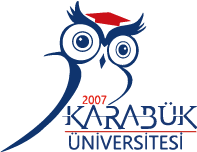 		SAĞLIK KÜLTÜR VE SPOR DAİRESİ BAŞKANLIĞIYEMEK İHALESİ TEKNİK ŞARTNAMESİ TANIMLARİDARE		:Bu teknik şartnamede Karabük  Üniversitesi Rektörlüğü Sağlık, Kültür ve Spor Dairesi Başkanlığı bundan böyle “İDARE” olarak adlandırılacaktır.YÜKLENİCİ	: Üniversitemiz öğrenci ve personelinin bir öğünde dört (4) çeşitten oluşan malzeme dahil yemekler (I. Öğretim ve II. Öğretim ) Sosyal Tesis ve Öğrenci Yaşam Merkezinde ve Teknoloji Fakültesinde bulunan mutfakta pişirilip, Sosyal Tesis ve Öğrenci Yaşam Merkezinde bulunan öğrenci ve personel yemekhanelerine, Mühendislik Fakültesi, Safranbolu Turizm Fakültesi, Yenice MYO, Eflani MYO, Eskipazar Meslek Yüksekokulu, Türkiye Odalar ve Borsalar Birliği Meslek Yüksek Okulu ve ihtiyaca göre Karabük ili sınırları dışında açılacak olan tüm yeni birimlerde bulunan yemekhanelere karayolları mesafe formülü ile yapılan hesaplama neticesinde idare tarafından yüklenici firmaya ek bedel ödeme koşuluyla yemek taşıması ile servis ve servis sonrası temizlik, bulaşık işleri ve atıkların sebep olduğu tesisat ve kanalların açılması işi ihalesi üzerinde kalan ve sözleşme imzalanan istekliye bundan böyle “YÜKLENİCİ” denilecektir.MUAYENE VE DENETİM KOMİSYONU: İdare Yüklenicinin çalışmalarını (satın alma, hazırlama, depolama, üretim, gramaj/porsiyonlama, servisi vb.) kontrol ve denetim yapma hak ve yetkisine sahip olacak ve bunun için konu ile ilgili bir komisyon oluşturarak görevlendirecektir. MERKEZ YEMEKHANE: Sosyal Tesis ve Öğrenci Yaşam Merkezinde bulunan Yemekhane merkez yemekhane olarak tanımlanacaktır.TAHMİNİ YEMEK ADEDİ :750.000 adetİŞİN MAHİYETİBu teknik şartname Karabük Üniversitesi Rektörlüğü Sağlık, Kültür ve Spor Daire Başkanlığı mutfak ve servis hizmetlerinin merkezi mutfak ve diğer yemekhanelerde nasıl yürütüleceğini kapsar. Yüklenici yiyeceklerin siparişi, satın alması, depolanması, hazırlanması, pişirilmesi ile öğrenci ve personel yemekhanelerine yemeğin taşınması, yemeğin servisi, bulaşık kaplarının toplanması, yıkanması, çöplerin kaldırılması ve atılması, atıkların sebep olduğu tesisat ve kanalların temizlenmesi ve açılması işi ile yemekhanelerde kullanılan masaların, sandalyelerin, tezgahların, yerlerin vb. cihazlar ile bina içi ve etrafının temizlenmesi işini üstlenir. Karabük Üniversitesinin 01.07.2022-30.06.2023 (12 Ay) tarihleri arasında; I. Öğretim öğrencileri ile personeline öğle yemeği ve II. Öğretim öğrencilerine de akşam yemeği olmak üzere 1 öğünde 4 çeşitten oluşan toplam 750.000 adet yemeğin malzeme dahil yapım, servis ve servis sonrası temizlik hizmeti alımı işidir.Dört çeşitten oluşan bir öğün yemekte B grubu esas yemektir. Öğünlerde A,B,C,D grubu yemeklerden birer çeşit bulunacaktır.Gruplarda yer alan yemekler haftalık dönüşümlü olarak çıkarılacaktır.Her yemek dönemi 1 aylık dönemi kapsar.Ekmek çeşitlerin haricindedir.Özellikle ikinci öğretime çıkan akşam yemeklerinde yüklenici, bir gün önce yemek yiyen sayısı dikkate alınarak günlük çıkarttığı yemek sayısı üzerinde bir talep olduğunda, o günkü menüde ana yemekte kırmız et çıkmışsa yine onun yerine kırmızı et (köfte, kebap vb.), beyaz et çıkmışsa beyaz et (tavuk, balık vb.) vermekle yükümlüdür.Örnek Menü (2 haftalık)GENEL HÜKÜMLERAylık yemek listeleri yukarıdaki esaslar çerçevesinde her ayın 20’sine kadar İdare ve yüklenici tarafından hazırlanacak ve idarenin onayı ile uygulanacaktır. Yüklenici, yemek listelerindeki yemeklerin yapılması için gerekli malzemelerin temininde güçlük çektiği durumlarda ya da meydana gelebilecek teknik arızalarda menü veya gün değişikliği yapmak istediğinde en az 24 saat öncesinden yazılı olarak müracaat ederek, İdarenin onayını alacaktır.Ayrıca İdare gerekli gördüğü durumlarda teknik şartnameye uygun olarak menü veya gün değişikliği yapmak istediğinde en az 24 saat öncesinde yüklenici firmaya yazılı olarak bildirecektir.Onaylanan listeler İdarenin onayı dışında Yüklenici tarafından kesinlikle değiştirilemez. Günlük yemek sayıları önceki yemek sayıları dikkate alınarak yüklenici tarafından belirlenerek çıkarılacaktır. Yemek sayılarını belirlerken yemek yemeyen kişi kalmayacak şekilde belirlenecektir. Yüklenici tekliflerini verirken öğrenci ve personel sayısı akademik takvim (yaz tatili, yarıyıl tatili, öğrencilerin sınav takvimi, hava şartları vb.)ve yemeğin menüsüne göre yemek yiyen kişilerin sayısının değişebileceğini göz önüne alarak teklif fiyatlarını vermiş oldukları kabul edilecektir. Yemek yiyen öğrenci ve personel sayısının azalıp çoğalması idareye herhangi bir sorumluluk getirmez. Ayrıca yeteri kadar yemek çıkarılmadığı takdirde cezai işlem uygulanacaktır. Ödemeler fiilen yenen yemek sayısına göre yapılacaktır. Fazla kalan yemekten idare sorumlu olmayacaktır.Yiyeceklerin, kişi sayısı esas alınarak şartnamede belirtilen gramajlara göre hazırlanması zorunludur. Yemekler günlük olarak hazırlanacaktır. Yemekler üretildikleri gün tüketilecektir. Artan yemekler hiçbir şekilde ertesi gün servise sunulmayacaktır. Yemeklerin renk, koku tat görünüş sıcaklık ve gramajı gibi nitelik ve nicelik bakımından kalitesi servise uygun olmadığı takdirde eşdeğer yemek o öğüne yetişecek şekilde firma tarafından temin edilecektir.İdarenin mutfağında herhangi bir sebepten dolayı doğacak aksaklıkta (idareye ait mutfağın tadilata girmesi, yangın, su baskını, doğal afet vb.) yüklenici hazırlayacağı yemekleri ilgili mevzuat çerçevesinde faaliyetini sürdüren başka bir yerden (yemek fabrikasında) kontrol teşkilatı denetiminde yaptırarak ihale konusu hizmeti aksatmadan yürütmekle yükümlüdür. Tüm birimlerde yemek servis saatleri,  I. Öğretim öğrencileri için (öğle) 11.30 – 13.30 ve personel için Yaz saati ve Kış saatleri uygulamalarına göre değişkenlik göstermekle beraber 12.30 – 13.30, II. Öğretim öğrencileri için (akşam) 16.00 – 19.00 olarak uygulanacaktır. Ramazan ayı içerisinde yemek servisi saatlerinin belirlenmesi idarenin taktirindedir. Bu saatler dışında yemek servisi yapılmayacaktır. Servis saatleri idarenin kararıyla değiştirilebilir. Öğle ve akşam yemekleri idarenin uygun görmesi halinde aynı menüden oluşabilir. Ancak, akşam yemekleri servis saatine kadar uygun koşullarda muhafaza edilip servise sunulacaktır. İşletmede yemek yapımında kullanılan su şehir şebekesinden idarenin uygun gördüğü arıtma cihazı ile arıtılarak sağlanmalıdır. Yemek servisinde içme suyu olarak kullanılacak olan suyun servisi Sağlık Bakanlığından onaylı 250 cc lik kapalı pet bardaklarda doğal kaynak suyu olacak, bardak sular yemek servisi esnasında kişi başı bir (1) adet olarak servis edilecektir.İdare, Firmadan resmî tatil günlerinde dahi olsa yemek ücretini ihale fiyatı bedelinden ödemek koşulu ile öğrenci yararına düzenlenecek kültürel faaliyetler kapsamında (açılış, mezuniyet töreni, bahar şenlikleri, nevruz programı ve öğrenci gezileri v.s.) özel toplu yemek ve kumanya talebinde bulunabilecektir. Bu durumda 2 kumanya 1 tabldot ücreti olarak değerlendirilecektir. (Kumanya 125 gr. sandviç ekmek arası kaşar peynirli, marul veya yeşil biberli sandviç, 0,5 lt’lik su ve 200ml ayran / 200 ml meyve suyu şeklinde oluşacaktır). Ayrıca kumanya piknik grubu ürünlerden de oluşabilecektir (piknik bal ya da reçel, piknik tereyağ, kakaolu fındık kreması, piknik krem peynir, zeytin (siyah veya yeşil), cherry domates, streçlenmiş şekilde 125 gr. dilim ekmek, kişi başı 1’er adet plastik çatal ve bıçak, ıslak mendil, peçete, 0,5 lt’lik su ve 200ml ayran / 200 ml meyve suyu). Bu durumda 1 piknik grubu kumanya 1 tabldot ücreti olarak değerlendirilecektir. Ayrıca kumanya ekmek arası köfte şeklinde de olabilir (125 gr. sandviç ekmek arası 120 gr. dana köfte, marul veya yeşil biber, ıslak mendil, peçete, 0,5 lt’lik su ve 200ml ayran / 200 ml meyve suyu). Bu durumda da 1 ekmek arası köfte grubu kumanya 1 tabldot ücreti olarak değerlendirilecektir.İdare Mutfağında pişirilen yemek Üniversite Öğrenci ve Personeli dışında hiçbir şekilde başka kişi ve kuruluşlara verilmeyecektir. İŞLETME ÇEVRESİBulaşmaya yol açacak çöp ve atık yığınları, su birikintileri, zararlıların yerleşmesine yol açacak ortamlar oluşturulmayacaktır. Çöp benzeri atıklar Yüklenici tarafından İdarenin gösterdiği ve yemekhanelerin yakın çevresinde bulunan çöp toplama alanına veya çöp konteynırlarına taşınacaktır.Yüklenici faaliyetlerinden dolayı çevresinde ses, koku, görüntü kirliliğine neden olmamalıdır.Firma, çöpleri, şeffaf veya yarı şeffaf çöp poşetleri ile idarenin göstereceği yere koymak, çöplerin birikmesine meydan vermemek, çöp mahallinin temizliğinde gereken hassasiyeti göstermek, özellikle yaz aylarında çöplerin kaldırılmasını müteakip her gün sabunlu suyla çöp mahallini yıkamak ve ilaçlamak; çöp naklinde, giriş ve çıkışlarda kapılara zarar vermeyecek ebatlarda gürültüsüz ve kolay hareket eden içindeki çöp poşetlerinin yırtılması halinde çöp suyunun dışarı akmasını önleyecek biçimde yaptırılmış plastik veya lastik kenarlı araç veya plastik kova kullanmak zorundadır. İŞLETME İÇİPencereler ve benzeri açık yerler kirlenmeye izin vermeyecek biçimde temizlenmeli, pencere eşikleri raf olarak kullanılmamalıdır.Kapı ve pencereler sinek, haşere ve diğer zararlıların girişini engelleyecek şekilde olmalı, kafes kullanımı halinde kafesler ince gözenekli, kolay temizlenebilir, sökülüp takılabilir özellikte olmalı ve düzenli bakımları yapılmalıdır.Merdivenler, asansör kabinleri ve boşaltma olukları gibi yardımcı yapılar gıdaların kirlenmesine yol açmayacak konum ve yapıda olmalı, düzenli temizlik, bakım ve onarımları yapılmalıdır.Tesisin temiz ve kirli bölümleri arasında iş akışını engellemeyecek yapıda uygun ayırma yapılmalı ve bu geçiş yerinde uygun bir dezenfeksiyon sistemi bulundurulmalıdır.Tesis içerisinde uygun yerlerde uyarıcı yazılar bulunmalıdır.Tesiste uygun bir şekilde yerleştirilmiş ve el temizliği için tasarlanmış lavabolarda ellerin hijyenik bir şekilde yıkanması, kurulanması için yeterli imkanlar sağlanmalıdır.İşyerinde ilkyardım malzemeleri ve dolabı bulunmalıdır.Aydınlatma yeterli miktarda ve gün ışığına eşdeğer olmalıdır.Mutfakta ürün ve işlem ihtiyacına göre sıcaklığın kontrolü, nem kontrolü, toz oluşumunu önlemek, kirli havayı değiştirmek için mekanik ve/veya doğal havalandırma sistemi sağlanmalı, havalandırma açıklıklarının üzerinde bir ızgara veya aşınmayan malzemeden yapılmış koruyucu düzenek bulunmalı, ızgaralar kolayca sökülebilir nitelikte olmalıdır.Ampuller kırılmadan kaynaklanacak cam bulaşmalarına karşı korunaklı olmalıdır.Mutfak alanındaki sıcaklık, üretilen ürüne göre uygun olmalıdır.İşletmede buhar ve nemden oluşabilecek bulaşmayı önleyecek ölçüde havalandırma yapılmalıdır. Havalandırma girişleri filtreli veya korumalı olmalıdır.Yüklenici kullandığı alanların (Merkez mutfak ve şartnamenin 16.1’inci fıkrasında yer alan tüm yemekhanelerde) sözleşme süresince idarenin gerekli görmesi halinde en az (1) defa boya ve badana işlerini yapmakla yükümlüdür. Ayrıca boya/badana yapılacak yerler ihale öncesi istekliler tarafından görülecek ve fiyat teklifleri bu doğrultuda verilecektir. Söz konusu olan yerlerin görülmeden fiyat teklifi verilmesi durumunda ilgili yemekhaneler görülmüş kabul edilecektir.Yemekhane ve mutfakta havalandırma, ısınma ve soğutma sisteminin bakım, onarım ve arızaları Yüklenici tarafından yaptırılacaktır.GIDA GÜVENLİĞİ Türk gıda mevzuatına uygun olmayan hammadde, gıda bileşenleri veya gıda ile temas eden madde ve malzemeler üretimde kullanılmaz ve satışa sunulamaz.Gıda maddesi ve gıda ile temasta bulunan madde ve malzemeler depolama, hazırlama, sergileme ve taşıma sırasında tekniğine uygun olarak korunmalıdır.Kirlenmiş, kokuşmuş, ekşimiş, nitelikleri ve görünümü bozulmuş, bombaj yapmış, kurtlu, küflü olması gibi özellikleri ile kolaylıkla ayırt edilebilen, fiziksel, kimyasal ya da mikrobiyolojik bozulmaya uğramış, ambalajı yırtılmış, kırılmış, paslanmış ve son kullanma tarihi geçmiş gıda maddeleri kullanılamaz, tüketime sunulamaz.Yemek yapımında kullanılan her türlü gıda maddesinin ve gıda ile temasta bulunan madde ve malzemelerin üzerinde, niteliğini ve varsa özel saklama koşullarını, ithalat veya üretim izninin tarih ve sayısını gösteren Türk Gıda Mevzuatına uygun etiket bulunmalıdır.Gıda maddeleri, toksit maddeler, temizlik malzemeleri ve iade ürünler, uygun etiketleme yapılarak ayrı yerlerde muhafaza edilmelidir.Gıda atığı ve diğer atıklar, birikmelerini engelleyecek şekilde, gıdanın bulunduğu mekânlardan uzaklaştırılmalı, doğrudan veya dolaylı bulaşma kaynağı oluşturmaları engellenmelidir.Gıda hazırlama ve sunum işlemleri gıdaya bulaşmayı önleyecek şekilde yapılmalı, ambalajlama ve paketleme malzemelerinin güvenli ve temiz olması sağlanmalıdır.TEMİZLİK VE DEZENFEKSİYONYüklenici, İşyerinde yazılı bir temizlik/dezenfeksiyon prosedürü oluşturmalıdır. İşyerinde hijyen kontrol programları yapılmalı, bütün alanların temizlenmesinin yanı sıra kritik alanlar malzeme, alet ve ekipmanın temizlik ve dezenfeksiyon şekli ve sıklığı önceden belirlenmeli hijyen kontrol programları işyerinin ilgili bölümlerine asılarak temizlik ve dezenfeksiyon işlemleri işaretlenmelidir. Bunun dışında günlük çalışmaların bitiminden hemen sonra veya uygun zamanlarda gıda maddelerinin işlendiği ortamdaki zemin, işlemle ilgili kanallar, malzeme, alet ve ekipman ile duvarlar iyice temizlenmelidir.Mutfak ve yemekhanelerin içinde temizlik kontrolünden sorumlu bir kişi olmalıdır.Alet ekipman temizliği güçleştirecek şekilde direk zemine oturtulmamalıdır.İşyerinde, gıda endüstrisine uygun deterjan, kimyasal ve/veya dezenfektanlar veya bunların etken hammaddeleri kullanılmalıdır. İşletmenin temizliğinde kullanılacak Temizlik maddeleri, malzeme, makine ve ekipmanları ve diğer malzemeler Sağlık Bakanlığı’ndan izinli ve gıda sektöründe kullanılabilir özellikte ve standartta TSE damgalı ve hijyenik özelliğe sahip olmalıdır. Temizlikte kullanılacak fırça, sünger, mop ve toz alma bezleri her gün dezenfekte edilmelidir. Yüklenici tarafından temin edilecek temizlik sarf malzemelerinin bakteriyolojik veya başka sebeplerden dolayı yetkili bir laboratuar da kontrolü İdare tarafından istenebilir. Böyle bir durumda temiz raporu olmayan malzemeler kullanılmayacak ve bundan doğacak masraflar Yükleniciye aittir.İşletmede temizlik ve dezenfeksiyon amacıyla kullanılacak ürünler Yüklenici tarafından karşılanacaktır. Su, deterjan veya dezenfektan ve bunların çözeltileri aracılığıyla işletmenin, malzeme, alet ve ekipmanın temizlenmesi ve dezenfekte edilmesi sırasında gıda maddesinin kirlenmesi ve gıda maddesine bulaşmasını engelleyecek önlemler alınmalıdır.Malzeme, alet, ekipman ve yerler temizlendikten sonra mümkün olduğu kadar çabuk kurutulmalı, temizlikte kullanılan araç ve gereçler yıpranmış ve kirli olmamalı, zemin ve alet ekipman temizliğinde kullanılan malzemelerin ayrımı yapılmalıdır.Gıda hazırlama alanı giriş ve çıkışlarında, dezenfektanlı paspas veya dezenfektan işlevi bulunan tertibat bulunmalıdır. Galoş, terlik, özel ayakkabı ile üretim alanlarına girilmelidir.Temizlik ve dezenfeksiyon ürünleri etiketlenerek açıkça tanımlanmalı ve üretim alanlarından bulaşmaya sebep olmayacak uzaklıkta tutulmalıdır.Çöp ve atıklar için uygun sayıda kapalı ve kolay temizlenebilir kaplar bulunmalı, çöp poşetleri kullanılmalıdır.ZARARLI HAŞERATLARLA MÜCADELEYüklenici, İşyerinde etkili ve yazılı bir haşere kontrol prosedürü oluşturmalıdır.Yüklenici, İşyerinde zararlı mücadelesi, idarenin onaylayacağı bir program dahilinde ayda bir yapacak ancak idarenin gerekli görmesi halinde ise bu işlem on beş (15) günde bire de düşürülebilecektir. Fiziksel önlem noktaları için işletme içi yerleşim planı olmalı ve sürekli kontrol altında tutulmalıdır. Kullanılan kapan, elektrikli sinek tutucu, fiziksel önlemler için düzenli temizlik ve bakım faaliyetleri yürütülmeli, tüm bu faaliyetler kayıt altına alınmalıdır.Zararlı mücadele ilaçları veya sağlığı tehlikeye sokabilecek diğer maddeler, üzerinde toksik etkileri ve kullanımları açısından uyarılar bulunan uygun etiketler taşımalı, sadece bu amaç için kullanılan kilitlenebilir odalar veya dolaplarda saklanmalıdır.İşyerinde akvaryum canlıları dışında gıda maddeleri ve insanlarla temas edebilecek hayvan bulundurulmamalıdır.Bu husustaki tüm masraflar yükleniciye aittir.İŞYERİNDE KULLANILACAK SU, BUZ, BUHARİşletmede kullanılan su Üniversitemiz su şebekesinden sağlanır. Ancak su kesintilerine karşı ve olağanüstü durumlarda suyun kullanılmaması durumunda Yüklenici gerekli tedbirleri almak zorundadırGıda ile temas edecek şekilde kullanılan buz, Türk Gıda kodeksine uygun, içilebilir nitelikte sudan üretilmiş olmalı ve işletme içinde hijyen kurallarına göre depolanmalı ve taşınmalıdır.Mutfak içerisinde her an kullanıma hazır akar sıcak su bulunmalıdır. Bu husustaki tüm masraflar yükleniciye aittir.PERSONEL HİJYENİİşletmede personel hijyeninden sorumlu bu konuda eğitim almış, görevli bir eleman bulunmalıdır. İşyerinde çalışan personelin sağlık raporları olmalı ve kontrolleri periyodik olarak yapılmalıdır. İşyerinde çalışan personelin hijyen belgeleri olmalıdır.Gıdalarla taşınabilecek hastalıklara veya hastalık belirtilerine (sarılık, ishal, kusma, ateş, ateşli boğaz ağrısı, burunda gözde veya kulakta akıntı vb.) sahip olduğu bilinen veya sahip olmasından şüphelenilen veya taşıyıcısı olan personelin gıda depolama ve hazırlama alanlarına girmesine izin verilmemeli, yara, çıban gibi geçici cilt problemlerinde yara uygun şekilde kapatılmalı, gıda ile direk veya dolaylı temasını engelleyecek şekilde önlem alınmalıdır. Kişisel temizlik kurallarına uyulmalıdır.Gıda hazırlama alanında ve depolarda sigara içilmemelidir.Personel kolay temizlenebilir temiz ve tercihen açık renkli; başlık, çizme veya özel ayakkabı, cepsiz ve düğmesiz çalışma kıyafetleri veya görevinin gerektirdiği koruyucu kıyafetler giymeli, kıyafetlerin sürekli temizliği sağlanmalıdır. (12. Maddede açıklık getirilmiştir.)Gıda hazırlama ve depolama alanında çalışan personel saat ve takı takmamalıdır.Ürünle direk temas halindeki tüm çalışanların bıyık ve sakalları olmamalı, saç ve kolları bulaşmaya sebep olmayacak şekilde örtülü olmalı, üretim alanına girmeden önce eller temizlenerek dezenfekte edilmelidir. Dışarıdan gıda hazırlama alanına girecek ziyaretçiler için koruyucu kıyafet (galoş, bone, önlük vb.) bulundurulmalıdır.Personele ait kişisel eşya ve giysi, gıdaların üretildiği alanlara konulmamalıdır.Personelin kullandığı tüm lavabo ve tuvaletlerde dezenfektan madde içeren sıvı sabun kullanılmalı, el kurutma işleminde kağıt havlu veya el kurutma cihazı kullanılmalıdır. Personele iş öncesi ve sonrası duş alabilecekleri zaman ve olanaklar sağlanmalıdır. Firma, çalışan işçilerine aşağıda detayları belirtilen iş kıyafetini ayni olarak vermek zorundadır. Firma personeline temin edilecek olan kıyafetlerin kumaşı %75 polyester, %25 viskon olacaktır. Aşçı ve aşçı yardımcıları: Beyaz aşçı kepi, beyaz düğmesiz, cepsiz çalışma kıyafeti (kenarlarındaki şeritlerin rengi İdare tarafında belirlenecektir), beyaz pantolon, kıyafeti koruyucu beyaz önlük, beyaz çorap ve beyaz kapalı terlik giyeceklerdir. Bulaşıkçı: Kaliteli kumaştan yapılmış iş tulumu, diz kapağına kadar ulaşan çizme giyecekler ve sudan koruyucu naylon önlük takacaklardır.Bayan elemanlar: Kaliteli kumaştan yapılmış açık renk uzun kollu iş önlüğü, bone ve kapalı terlik giyeceklerdir. (Yemek servis sırasında servise çıkan bayan elemanlar beyaz tülbent yâda bone, beyaz uzun kollu iş önlüğü, beyaz pantolon, kıyafetti koruyucu beyaz önlük, beyaz kapalı terlik giyeceklerdir. Yemek servisi sırasında kep, ağız maskesi ve eldiven takacaklardır.Yemek Hazırlık Aşamasında Giyilecek Kıyafetler: Mutfakta yemek hazırlığı yaparken mavi aşçı kepi, mavi gömlek, mavi pantolon, lacivert önlük, beyaz kapalı terlik giyeceklerdir. Yemek hazırlığı sırasında kep, ağız maskesi ve eldiven takacaklardır.Yemek Servis Aşamasında Giyilecek Kıyafetler: Yemek servis sırasında servise çıkan erkek elemanlar beyaz aşçı kepi, beyaz çıtçıtlı hakim yakalı uzun kollu gömlek, beyaz pantolon, kıyafeti koruyucu beyaz önlük, beyaz kapalı terlik giyeceklerdir. Yemek servisi sırasında kep, ağız maskesi ve eldiven takacaklardır.Kıyafetler sürekli temiz ve ütülü olacaktır. Mutfakta yemek hazırlarken kullandıkları kıyafetleri yemek servisi sırasında giymeyeceklerdir. Bu kıyafetler firma tarafından temin edilecektir. Kılık kıyafeti uygun olmayan personel kesinlikle çalıştırılmayacaktır (çalışacak personelin tırnakları kesilmiş, ayakkabıları boyalı, saç ve sakal tıraşı resmi dairede çalışmaya uygun olacaktır). Yemek hizmetlerini yürüten personel bütün yemek hazırlama, pişirme, dağıtım ve servis esnasında bone, maske ve eldiven kullanmak zorundadır. Kısa kollu kıyafet kullanıldığı zamanlarda mutlaka kolluk takılacaktır. Mutfakta personel galoş ve kapalı terlik kullanacak, tezgahlar her çalışmadan önce ve sonra steril edilerek kullanılacaktır.Her çalışan personelin yeterli sayıda yazlık ve kışlık iş kıyafeti olmak zorundadır. Çalışma esnasında maske, bone, eldiven kullanılmalıdır. SIVI ATIK HATLARI VE KATI ATIKLARIN DEPOLANMASI VE UZAKLAŞTIRILMASIKatı ve sıvı atıklar, üründe başta koku olmak üzere bulaşmaya sebep olmayacak şekilde depolanmalı ve mevzuatına uygun olarak uzaklaştırılmalıdır. Katı atık depolama ve naklinde kullanılan malzeme, alet ve ekipman tek kullanımlık veya kolayca yıkanabilir, temizlenebilir ve dezenfekte edilebilir malzemeden olmalı, üzerleri işaretlenerek gıda hazırlamayı etkilemeyecek yerlerde bulundurulmalı ve gıda maddeleri üretimi ile ilgili işlerde kullanılmalıdır.Yüklenici Rögar yağ filtrelerinde kötü koku oluşumu ve tıkanma riskini engelleyecek ürünler (dren, rögar bakım ürünü, yağ çözücü ajanlarla birlikte) kullanmalıdır.Yemek hizmeti verilen tüm mutfaklara ait kanalizasyon, mutfaktan bırakılmış olan yağlı atıklar sebebiyle tıkanırsa Yüklenici söz konusu kanalizasyonu ve çökertme çukurunu tam randımanlı çalışacak şekilde temizletmekle yükümlüdür. Doğacak tüm masraflar yüklenici tarafından karşılanacaktır. Sözleşme sonunda Yüklenici kanalizasyonu aynı temizlikte teslim etmek zorundandır.Yemek pişirme, dağıtım ve tüketim hizmeti sürecinde meydana çıkacak bitkisel atık yağların çevre ve insan sağlığına zarar oluşturmayacak şekilde toplanarak kontrol altında tutulmasından Yüklenici sorumludur. Bu konuda T.C. Çevre ve Orman Bakanlığı 2872 Sayılı Çevre Kanunu ile Bitkisel Atık Yağların Kontrolü Yönetmeliği esaslarına göre hareket edilecektir. Atık yağlar, toplama lisanslı geri kazanım tesisleri ile geçici depolama izni almış toplayıcılara teslim edilecektir. Teslim edildiğine dair belgeler idareye teslim edilecektir. Bunun dışında, gerçek ve tüzel kişilere atık yağlar teslim edilmeyecek ve satılmayacaktır. TEKNİK DONANIM ALET EKİPMANİşletmede kullanılan tüm alet ve ekipmanlar, teknik donanımlar, ısı, buhar, asit, alkali, tuz ve benzerlerine karşı dayanıklı ve gıdaya bulaşmayı önleyecek şekilde olmalı, koruyucu ve önleyici bakımları düzenli olarak yapılmalı ve kayıt altına alınmalıdır.Alet ekipman tasarımı ve yerleşimi işleme, temizlik ve bakıma uygun olmalı, güvenlik açısından korumalı olmalıdır.Yemeğin hazırlanması ve pişirilmesi işi en son teknolojiye uygun tercihen el değmeyen yöntemler ile yapılmalıdır. Yüklenici yemeklerin hijyenik şartlarda, besin değerlerini kaybetmeden ve sağlıklı üretilebilmesi için ihtiyaç duyulan ekipmanı İdarenin de onayıyla sağlamakla yükümlüdür.Kullanılan makine, alet ve diğer ekipmanlar uygun malzemeden yapılmalı, temizlik ve dezenfeksiyona uygun ve bulaşmaya yol açmayacak özellikte olmalıdır.Kablo ve borular kir birikmesi, yoğuşma ve sızdırma gibi muhtemel bulaşma risklerine sebep olmayacak şekilde tankların, ekipmanların, ürün girişlerinin ve son ürünlerin üzerinden geçmemelidir.Arızalı ekipmanlar üzerine bilgilendirici tabela asılarak tanımlanmalı, tamir edilmeli veya üretim ortamından uzaklaştırılmalıdır. Kullanılmayan tüm boru ve bağlantı parçaları yerden yüksekte ve ağzı kapatılmış olarak tutulmalıdır.Yemekhanelerde kullanılan kaplar paslanmaz çelik (18/10 Cr-Ni) olmalıdır.Yüklenici öğrenci ve personele sıcak ve kaliteli yemek servisi yapmakla yükümlü olup, yemek ve servis kalitesinin geliştirilmesi için gerekli eksikliklerin giderilmesi, teknolojik yenilikleri bünyesine katmakla yükümlüdür. Ayrıca idarenin öngördüğü Ek-2 haricindeki gerekli alet ve ekipmanı da almakla yükümlüdür. Bunun için İdareden ek bir hak talep edemez. Ancak söz konusu araç ve gereçleri İdareden izin alarak kendi demirbaşı olarak kullanma hakkına sahiptir.İdare tarafından yükleniciye sağlam çalışır vaziyette EK-1 tabloda belirtilerek teslim edilen demirbaşlar ihale süresinin bitiminde eksiksiz, tam ve çalışır vaziyette teslim alınacaktır. Yüklenicinin son istihkakı idarece alıkonularak, idareye ait demirbaşların tesliminden sonra ödenecektir. Yüklenici öğrenci yemekhanesinde bulunan masalar hariç diğer tüm masalarda masa örtüsü bulunduracaktır. Her masada tuzluk, biberlik, zeytinyağı, poşetli kürdan, kâğıt peçete ile ekmek sepeti bulunduracaktır. Ayrıca yüklenici EK-2’de tabloda yazılı malzemeleri temin etmekle yükümlüdür. TEDARİKÇİ VE GİRDİ KONTROL KRİTERLERİHam maddenin tozlanmaya, kirlenmeye, bozulmaya, çapraz bulaşmaya yol açmayacak şekilde işletmeye kabulü sağlanmalıdır.İşletmeye kabul edilen ham, yardımcı madde ve gıda ile temasta bulunan madde ve malzemeler işletmenin veya tedarikçinin belirlediği parti/seri no’su ile tanımlanmalı ve işleme sürecinde izlenebilirliği sağlanmalıdır.Üretim alanında üretimin gerektirdiğinden fazla miktarlarda ham, yardımcı madde, ambalaj materyali muhafaza edilmemeli, üretim alanı depo olarak kullanılmamalıdır.Yüklenici kuruma getireceği malları mesai günlerinde 09.00 – 17.30 saatleri arasında getirecektir. Bu saatler dışında getirilen mallar kuruma alınmayacaktır. Getirilen mallar idarenin görevlendirdiği kişiler(muayene kabul komisyonu/gıda mühendisleri) tarafından kontrol edilecek; uygun bulunmayan malzemeler kabul edilmeyecek ve derhal değiştirilecektir.Kurallara uygun olmayan malzeme getirilmiş ise hiçbir şekilde mutfak veya depoya alınmayacaktır.Yüklenici, İdare tarafından talep edilen veya olası gıda zehirlenmelerinde analize gönderilmek amacıyla günlük çıkan yemeklerden özel steril kaplara her bir üründen bir asıl ve bir şahit numune alınacaktır. Ayrıca idare tarafından da günlük çıkan yemeklerden numuneler alınacaktır. Alınan numuneler 72 saat uygun koşullarda saklanacaktır. Numune alma işlemi Gıda Maddeleri Tüzüğünün Numune Alma Esaslarına uygun şekilde yapılmalıdır. Bu numuneler İdarenin talebi doğrultusunda yetkili bir laboratuvara gönderilerek numunelerin tetkik ve tahlilleri yaptırılır. Bütün bu masraflar Yükleniciye aittir. Herhangi bir gıda zehirlenmesi meydana geldiğinde gerekli laboratuvar tahlilleri yemek numunelerinin üzerinden yapılacaktır. Tahlil masrafları yükleniciye ait olacaktır. Gıda zehirlenmesinin sebebinin yükleniciden kaynaklandığı tespit edilirse cezai hükümler cezai müeyyideler bölümünün 10. Maddesi gereğince uygulanacaktır, ayrıca her türlü tedavi masrafları ile kayıp ve ziyanın bedeli yüklenici tarafından karşılanacaktır. Zehirlenme vakasının ölümle sonuçlanması sonucunda, ilgililer hakkında yasal işlemler başlatılacağı gibi mağdur olanların her türlü maddi ve manevi tazminat talepleri yasal çerçeve içerisinde yüklenici tarafından karşılanacaktır. Ayrıca zehirlenmeye kasıtlı olarak sebebiyet verilmesi veya yemeğin içinden kimyasal madde ve benzeri şeylerin çıkması ve bunun yapılan denetimlerde Muayene Komisyonunca tespiti halinde idare sözleşmeyi tek taraflı olarak fesih etme yetkisine sahiptir.Yüklenici 1 adet kuru hava sterilizatörü, 1 adet (15 litre) kilitli buzdolabı, ihtiyaca göre numune alma poşeti, 1 adet termobox ve numune alma ekipmanı bulundurmak zorundadır.Yüklenici yemek üretiminde kullanılacak malzemelerin takibini günlük olarak yapabilmek için depo stok takip programı temin edecektir ve bu program işe başlanıldığı günden itibaren kullanıma hazır hale getirilecektir. Bahse konu olan stok takip programı üzerinden yapılan girdi-çıktı işlemlerini idare yetkilisi anlık olarak görme yetkisine sahip olacak ve olacaktır. Ayrıca programdan düzenli olarak giriş çıkış raporları alınacaktır. SUNUMGıda hazırlanmasında ve sunumunda kullanılacak madde ve malzemeler Türk Gıda Mevzuatına uygun olmalıdır.Gıda hazırlanmasında ve sunumda kullanılacak madde ve malzemelerin gıda hazırlama alanına getirilmesinde hijyenik koşullar sağlanmalıdır.Gıda ve gıda ile temasta bulunan madde ve malzemeler, depolama ve taşıma sırasında dış etkenlerden zarar görmeyecek, bozulmayacak şekilde korunmuş olmalıdır.Gıdalar için bir defadan fazla kullanılmak amacıyla üretilmiş olan ambalajlama ve servis malzemeleri temizlenebilir ve gerektiğinde dezenfekte edilebilir olmalı ve temizlik ve dezenfeksiyon işlemleri için uygun donanıma sahip olmalıdır.Sunum sırasında soğuk gıdalar soğutucularda, sıcaklar ise ısıtıcılarda tüketime sunulmalı ayrıca sıcaklık ve süre takibi yapılmalıdır. Mikroorganizma faaliyetini engellemek için sıcak yemek ısısı servis öncesi daima 65C ve üzerinde tutulmalıdır. Yemeklerin sıcaklığı probthermometre dereceleri ile (yemeklerin pişirme sıcaklıklarını kontrol etme özellikli termometreler) kontrol edilecektir.Pişirilecek yemeklerde renk, kıvam, koku, tat istenilen nitelikte olmalıdır. Sıcak yemekler sıcak, soğuk yemekler ise uygun ağız ısısında servise hazır hale getirilecektir.Pişirme yöntemleri de İdarenin Muayene ve Denetim Komisyonunun denetiminde olacaktır. Yüklenici İdare Muayene ve Denetim Komisyonunun bu konudaki isteklerini en ince ayrıntısına kadar yerine getirecektir. Uygun olmayan yemeğin telafisi Yüklenici tarafından sağlanacaktır.Yemeklerde iç yağı, kuyruk yağı, domuz yağı, pamuk yağı vb. kesinlikle kullanılmayacaktır. İdarenin ve Yüklenicinin sorumlu yöneticisinin vereceği karar doğrultusunda zeytinyağlı yemeklerde zeytinyağı diğer yemeklerde bitkisel sıvı yağlar (ayçiçeği, mısırözü) ve tereyağı kullanılacaktır. Kullanılmış yağlar yemek yapımında kesinlikle kullanılmayacaktır.Ekmek günlük, taze ve kişi başı 150 gr olarak hesaplanacaktır. Servise sunulacak ekmekler 50 şer gr lık rol ekmek olarak imal edilecek ve poşetlenmiş şekilde (tuzlu, tuzsuz, kepekli vb) kişilerin talepleri ölçüsünde servise sunulacaktır. Poşetlerin üzerinde üretim tarihi ve son kullanma tarihi yazılı olacaktır. Ekmekler yüksek randımanlı undan yapılmış, pişmiş ve taze olacaktır. Yemekhanelerde tüketilmek koşulu ile ekmek tüketiminde sınırlandırma olmayacaktır. Ekmek servisi ayrıca fatura edilmeyecektir.Yemekler kaliteli, lezzetli doyurucu olarak en az 150 gr ekmek ilavesiyle birlikte yetişkin bir insanın günlük enerji ve besin maddeleri ihtiyacının en az üçte birini karşılayabilecek şekilde ortalama 850-900 kalori değerinde olacaktır.Yemekhanede bulunan masa ve sandalyelerin tamiri, yıkanıp temizlenmesi Yüklenici tarafından yapılacaktır. Tüm yemekhanelerde eksik olan çatal, bıçak, kaşık, porselen tabak, tepsi vb. Yüklenici tarafından yeterli sayıda temin edilecektir. Çatal, kaşık, bıçak birinci kalite paslanmaz çelikten yapılmış olmalıdır. Cam malzemelerin kırılanları yenisi ile derhal değiştirilecektir. Yüklenici öğrenci yemekhanesinde bulunan masalar hariç diğer tüm masalarda masa örtüsü bulunduracaktır. Her masada, tuzluk, biberlik, kürdan (her biri ambalajlı), peçete, limon suyu, riviera zeytinyağı bulundurulacaktır. Kullanılan masa örtülerinin temizliği ve ütüsü Yükleniciye ait olacaktır.Servis yapılan kaplar ve diğer malzemeler Yüklenici personeli tarafından toplanarak yemekhanelerimizde temizliği yapılarak tekrar servise hazır halde tutulacaktır. Yemek yenilen saatlerde kullanılan masalar temizlenecek, masalardaki eksiklikler (ekmek, su, peçete, tuz vs.) hemen giderilecektir.Elle temas etme gerekliliği olan gıda maddelerinin satış ve servisi uygun eldivenle yapılacaktır.Personel ve öğrenci yemekhanelerinde yemekler self servis olarak kırılmaz tabaklarda dağıtılacaktır. (Yemek hizmeti verilen her yemekhanede) Gerekli tüm malzemeler yüklenici tarafından karşılanacaktır. Yemek dağıtımı esnasında yemek dağıtan personelin eldiven, bone ve maske takması zorunludur.TAŞIMA DEPOLAMA VE SAKLAMADepoların kapıları kilitli, kapı altları her türlü zararlı girişini önleyecek uygun donanıma sahip olmalıdır.Depolarda zemin pürüzsüz, duvarlar düzgün, kolay temizlenebilir nitelikte, sıvası dökülmemiş, ürünlere olumsuz etkide bulunmayacak nitelikte olmalıdır.Depo üstü tavan ve çatılar akmayı, sızmayı önlemeli, sıcaklık değişimlerinden etkilenmeyi önleyecek şekilde yalıtımlı olmalıdır.Depolarda ve taşıma araç ve gereçlerinde kullanılan alet, ekipman ve malzemeler temiz, sağlam ve hijyenik amacına uygun olmalıdır.Ham madde, diğer üretim girdileri, işlenmiş gıdalar, yedek alet ve ekipmanlar, temizlik ve dezenfektan malzemeleri ayrı yerde depolanmalıdır.Ambalaj materyalleri ve paket malzemeleri bulaşmaya yol açmayacak şekilde ambalajlı ve etiketli olarak depolanacaktır.Ham madde, gıda bileşenleri, gıda ve gıda ile temasta bulunan madde ve malzemeler bozulmalarını, zarar görmelerini ve kirlenmelerini önleyecek, duvar ve zeminle temas etmeyecek şekilde, palet yüksekliğinde ve rutubet geçirmeyen uygun malzeme üzerinde muhafaza edilecektir.Depolar işletme kapasitesine uygun büyüklükte, sayıda ve temiz olmalıdır.Muayene ve Denetim Komisyonunun kontrolünden geçmiş yiyecekler dayanıklılık süresine göre kuru depo veya soğuk hava deposunda saklanacaktır. Depolarda üretim ve son kullanma tarihi, depo giriş tarihi belirtilmemiş hiçbir tüketim maddesi bulundurulmayacaktır.Gıda maddeleri birbirinin özelliğini bozmayacak şekilde depolanmalıdır.Depolama işlerinde stok rotasyonuna uygun depolama yapılmalıdır. (İlk giren ilk çıkar)Gıdaların taşınması için kullanılan araç ve/veya kaplar, yeterli temizlik ve dezenfeksiyona izin verecek şekilde tasarlanmalı, temiz tutulmalı, gerektiğinde bakımı yapılmalı ve iyi muhafaza edilmelidir.Soğuk ve kuru depolarda Cr-Ni çelik paslanmaz ve yükseklikleri ayarlanabilir seyyar raf sistemleri bulunmalıdır ve gıdalar cinsine göre ayrı ayrı zeminle temas etmeyecek şekilde belirli bir yükseklikte, hava akımı sağlanacak şekilde depolanmalıdır. Depolarda tahta palet kullanılmayacak, tahta kasalar depolarda bulundurulmayacaktır.Depolar ve taşıma araçlarında havalandırma, sıcaklık ve nem düzeyi, ham madde, yardımcı madde ürün özelliklerine uygun olmalı, depolar ve taşıma araçlarında sıcaklık ve gerekli hallerde rutubet ölçer cihazlar bulundurulmalı, bilgiler sürekli kaydedilmelidir.Depolar İdare tarafından sürekli denetim için hazır olacaktır. Depolardaki besinlerin iç sıcaklıkları belirli periyotlarla ölçülüp İdareye bildirilecektir.Gıdalar, depo, araç ve kaplar içerisine bulaşma riskini en aza indirecek, çapraz bulaşmayı engelleyecek biçimde yerleştirilmelidir.Farklı gıda maddelerinin aynı anda birlikte taşınması durumunda, ürünler birbirinden tamamen ayrılmış olmalıdır.Farklı gıda maddelerinin taşınmasında kullanılan kaplar, farklı yüklemeler arasında çapraz bulaşmayı engelleyecek biçimde temizlenmeli ve gerektiğinde dezenfekte edilmelidir.Araç ve içindeki kaplar, gıda dışında başka bir maddenin taşınmasında kullanılmamalıdır.Yüklenici mevcut depoların dışında başka bir yerde kiralama ya da satın alma yoluyla depo kullanma yolunu seçerse söz konusu deponun 1-20 maddelerde belirtilen tüm şartları taşıma zorunluluğu vardır.Taşıma sırasında kullanılan araçlar, gıda maddelerinin uygun sıcaklıklarda muhafaza edilmesine ve söz konusu sıcaklıkların izlenmesine imkân verecek nitelikte olmalı, kapların üzerinde açıkça görülebilecek ve silinmeyecek bir şekilde “yalnız gıda maddesi için” ibaresinin bulunması sağlanmalıdır.Merkez yemekhane mutfağından diğer yemekhanelere hazırlanan yemekler ısıyı muhafaza eden, dökülmeyi önleyen kapalı paslanmaz çelik conta kapaklı gastronomlar içinde termoboxlarla Yüklenici personeli tarafından taşınacaktır. Termoboxlar sağlam, yıpranmamış ve temiz olmalıdır. Yemekhanelere gönderilen fırın tepsileri kapaklı ve klipsli olacaktır.      Bu malzemeler Yüklenici tarafından temin edilecektir. Hazırlanan yemeklerin taşınması işlemi Panelvan tipi en az 2017 model 3 (üç) araç ile gerçekleştirilecektir. Taşımanın yapıldığı araçlar sadece bu amaç için kullanılacaktır.ÇALIŞAN PERSONEL İLE İLGİLİ ŞARTLARYüklenici yemek pişirilmesi, personel ve öğrenci yemekhanelerine yemeğin ulaşması, öğrenci ve personele yemek servisinin yapılması, servis sonrası bulaşık ve temizlik işlemlerinin gerçekleştirilmesi için çalıştırılacak asgari personel sayısı aşağıdaki tabloda belirtilmiştir.Personel Dağılım Tablosu Ve Alacakları Ücretler Çalıştırılacak Personel SayısıTatil Günleri Karabük Üniversitesi internet sitesinde yayınlanan akademik takvimde belirtilmektedir.	Yüklenici çalıştıracağı personelin dosyasında aşağıdaki belgeleri bulundurmak zorundadır:Nüfus Cüzdanı Örneği (TC Kimlik nolu)Vukuatlı Nüfus Kayıt Örneği (Nüfus Müdürlüğünden alınacak)Tebligat için adres beyanı (Nüfus Müdürlüğünden alınacak)Adli sicil kaydıAşçıbaşı için Ustalık BelgesiGıda sektöründe çalışmasına engel olmadığına dair sağlık raporu, hijyen belgesiİşçi ve Yüklenici arasında yapılan İş Sözleşmesinin bir örneği ile iş sözleşmesinden sonraki en fazla beş iş günü içinde SGK’na onaylattırılmış olan işe giriş bildirgesinin bir örneği (Yüklenici işçilerle yapacağı iş anlaşmasının bitiş süresini İdare ile yapacağı iş anlaşmasının bitiş süresine göre düzenleyecektir.)Bu evrakların birer fotokopisi bir dosya içerisine konularak işyeri teslim tarihinden sonra en geç 15 gün içinde İdareye teslim edilecektir. Yukarıdaki koşulların tamamı zorunlu hallerdeki personel değişiklikleri yapılırken de geçerli olacaktır.Yüklenici İdareyle muhatap olacak proje müdürünü iş süresince (yemek hazırlama, servis ve servis sonrası temizlik) merkez mutfakta bulunduracaktır.Yüklenici çalışan personeli için yaka kimlik kartı çıkaracak, personel yaka kimlik kartını mutlaka takacaktır.Yüklenici, personel değişikliğinde İdarenin görüşünü alacak ve ihale dokümanında belirtilen kurallara uymadığı tespit edilen personel kanunlara uygun olarak işten çıkarılacaktır. Çalıştırılan personelin kimliklerini belirleyen liste, İdareye işe başlamadan 3 gün önce verilecektir. Yüklenici tarafından çalıştırılacak personel için dosya tutulacak, dosya içinde çalışan personelin kimlik bilgileriyle güvenlikle ilgili evrakları ve sağlık raporları bulundurulacaktır ve Yüklenici İdare tarafından denetlenecektir. Yüklenici adına çalışan personel hakkında oluşabilecek suç durumunda, gerekli ikazların ve uyarıların yapılması Yüklenici tarafından sağlanacak ve yapılan uyarıların dikkate alınmaması durumunda personel iş yerinden uzaklaştırılarak yerine aynı nitelikte yeni personel çalıştırılması idare tarafından talep edilebilecektir. İşletmede Yüklenici veya personel hatasından kaynaklanacak her türlü kaza, yangın ve gıda zehirlenmeleri ile ilgili tüm masraflar ile zarar ve ziyan Yüklenici tarafından karşılanır.Mutfağın fiziki koşullarının herhangi bir nedenden dolayı (yangın, patlama, tadilat, doğal afet, araç gereçlerde meydana gelen arıza, vb.) kullanılamaz hale gelmesi durumunda, Yüklenici günlük menüyü aynı şekilde ve idarenin denetiminde temin etmek ve sunmakla yükümlüdür.Yüklenici çalıştığı mekânlarda malzeme ve personelin iş güvenliğini bu konudaki kanun hükümlerine ve diğer mevzuata uygun olmasını sağlamakla yükümlüdür. Yüklenici herhangi bir grev ya da işi durdurma ya da bırakma durumlarında hizmeti aksatmayacak ve bununla ilgili tedbirleri alacaktır. Yüklenici işi teslim aldıktan sonra 15 gün içerisinde Hijyen Eğitimi Yönetmeliğine göre, hijyen sertifikası belgelerini (asıl) idareye teslim etmek zorundadır. Resmi gazetenin 05 Temmuz 2013 tarih ve 28698 sayılı Hijyen Eğitimi Yönetmeliğine göre, yüklenici firma hijyen sertifikası almış personel çalıştırmakla yükümlüdür.Yüklenici İş Kanunun İşçi Sağlığı ve Güvenliği hükümlerine göre personelin sağlığını korumak üzere her türlü sağlık ve emniyet tedbirlerini alacak ve tehlikeli koşullarda çalışılmasına izin vermeyecektir. Yüklenici Umumi Hıfzısıhha Kanununun, İşçi Sağlığı ve Güvenliği Tüzüğü ve İş ve İşçi Sağlığı ile ilgili diğer mevzuat hükümlerini yerine getirmekle ve kazalardan korunma yöntem ve çarelerini personeline öğretmekle yükümlüdür.Sosyal Sigortalar Mevzuatının İşçi-İşveren hakkındaki yasalardan dolayı işçi alınması, işçi çıkarılması ve işçi haklarını ödemesi gibi sorumlulukları Yükleniciye aittir. İdare bu konuda hiçbir sorumluluk taşımaz.Yüklenici, işleri aksatmayacak şekilde en az İdarenin öngördüğü sayıda işçi çalıştırmak zorundadır. İdare isteği zaman personel kontrolü yapabilecektir. Belirtilen sayıda personel çalıştırmadığı tespitinde sözleşmede belirtilen oranda ceza uygulanacaktır. Eksik işçi çalıştırmadan dolayı Sosyal Güvenlik Kurumu ile ilgili tüm sorumluluk yükleniciye ait olacaktır. Yüklenici işçilerinin hastalık, rapor, yıllık izin, idari izin gibi hallerinde bile akademik dönemde ve akademik dönem dışında belirtilen asgari personeli çalıştırmakla yükümlüdür. Yüklenici İdare tarafından düzenlenen toplu yemeklerde personelin yeterli olmadığı durumlarda part time olarak üniversitemiz öğrencilerinden servis elemanı olarak faydalanabilir. Bu kısmi zamanlarda çalıştırılacak personel için SGK mevzuatına uygun işlem yapılacaktır. Bunun dışındaki hallerde part-time personel çalıştırılmayacaktır.Yüklenici işçilere ait maaş bordrolarını ve banka dekontlarını İdareye teslim etmek zorundadır. Ayrıca aylık bordrolarını hiçbir mazeret göstermeksizin İdarenin belirlediği bir yerde asılı bulunduracaktır. Yüklenici işçilerine maaş bordrosu hazırlayıp, kaşeleyip, imzalayacak ve işçilere her ay teslim edecektir.Her ay sonunda istihkakını almadan önce önceki aya ait olan ve işçilerinin de imzalarının bulunduğu maaş bordrolarını ve banka dekontlarını, önceki dönemler için işçilere ait ücret, izin ücreti, yıllık izin, bayram tatili veya fazla çalışma karşılığı fazla mesai ücreti alacağının olmadığını ve sigorta primlerinin ödendiğini belirten her türlü belgeyi onaylayıp kaşeleyerek İdareye teslim edecektir. Yüklenici çalıştırdığı personelin maaşını, her ay hakedişin ödendiği tarihten itibaren 3 iş günü içerisinde banka hesaplarına yatıracak ve yatırıldığı gün banka dekontlarını İdareye teslim edecektir. Yüklenici, halen çalıştırdığı ve bu ihale döneminde yeni işe aldığı gerek bu işyerinden şartname dışı hizmetlerde çalışan gerekse daha önce kendinin çalıştırdığı veya başka işyerinde çalışıp sonra Yükleniciye giren işçilerin ihale tarihinden önceki dönemler için olabilecek maaş, fazla mesai, bayram tatili ücret, kıdem tazminatı gibi her türlü ücret ve borçlarından tek başına sorumlu olduğunu ve bunlardan İdarenin sorumlu olmadığını kabul eder. Yüklenici sigortasız, hijyen eğitim belgesi ve rutin kontrolleri eksik olan personel çalıştıramaz. Yüklenici personeli, sigorta priminin ödenmesi konusunda şüphesi olduğunda İdareye başvurabilir. İdare lüzum halinde evrakları inceleme altına alabilir. Yemekhanede çalıştırılan personelin her türlü sosyal haklarından Yüklenici sorumludur.Çalışan personelin hizmet içi eğitimleri idarenin belirleyeceği zamanlarda (üç ayda bir) yüklenici gıda mühendisi veya diyetisyeni tarafından planlanacak ve uygulanacaktır.16-YEMEKHANELERE AİT BİLGİLER1-Yemek Hizmeti Verilecek Yemekhaneler2- 2018-2021 Eğitim Öğretim Dönemine Ait Elektrik, Su ve Doğalgaz Giderleri Aylara Göre Yemek Yiyen Kişi SayılarıTemizlik Malzemeleri Aylık/Yıllık Kullanım Miktarları ** Yıl                *Ay17. DİĞER HUSUSLARYüklenici mutfakta hazırlanan yemeklerin, yemekhanelere gönderilmesi esnasında dökülmeler ve kepçe ayarlanmasından kaynaklanan firelere karşı her yemekhaneye yemek yiyen kişi adedinin yüzde onu (%10) kadar opsiyon gönderecektir. Yüklenici mutfak ve yemekhanelerde ısıtma, pişirme, aydınlatma vb. amaçlarla kullanılacak her türlü yanıcı ve patlayıcı cihazların emniyetini temin etmek zorundadır. Yüklenici bu tür maddelerin (Doğal gaz, LPG, Elektrik, su vb.) kullanımı ve işletilmesi ile ilgili yönetmeliklerde belirtilen önlemleri almak zorundadır. Tesisin anahtarının biri Üniversitenin güvenlik odasında (kampus binalarının tümünün anahtarlarının birer örneğinin bulunduğu mühürlü anahtar dolabı) mühürlü olarak bulundurulacaktır. Bu anahtar ancak olağanüstü durumlarda İdare tarafından Yükleniciye bilgi verilerek birlikte kullanılacaktır.Muayene ve Denetim Komisyonları yemekhanelerin her alanında denetim yapabilir. Merkez mutfağımızda yemek pişirme esnasında kullanılacak su, elektrik, doğalgaz tüketim bedelleri ve mutfak ve yemekhanelerde kullanılan sıcak su için harcanan yakıt ve elektrik bedelleri idare tarafından tespit edilerek her ay yüklenicinin hak edişinden kesilecektir. (Yüklenici tarafından süzme sayaç takılacaktır.) Temizlik hizmetleri bir bütün olup yemekhanelere ait salon, mutfak, WC, lavabo vb. yüklenici tarafından temizlenecek ve temizlik malzemeleri yüklenici tarafından temin edilecektir. Hizmet verilecek yemekhanelerde Üniversitemizce yükleniciye teslim edilecek olan mutfak donanımı yiyecek muhafaza yerleri ve diğer demirbaş malzemeler bir tutanakla yükleniciye zimmetlenecek, eksiksiz ve tam olarak geri alınacaktır. Bu aşamalarda meydana gelecek arızalar, kırılma, kaybolmalar yüklenici tarafından ödenecektir.Yüklenici, gerek esas taahhüt süresi içinde, gerekse diğer sebepten dolayı taahhüdün feshine kadar, katma değer vergisi hariç vergi artışları veya yeni vergi, fiyatların yükselmesi, taşıma gibi sebeplerle fazla para verilmesi talebinde bulunamaz. Bu amaçla yemek gramajlarında eksiltme yapamaz.  EK – 1- İDARE TARAFINDAN YÜKLENİCEYE TESLİM EDİLECEK DEMİRBAŞ LİSTESİYıl içerisinde idare tarafından alınacak malzemeler tutanakla Yüklenici firmaya teslim edilecektir.EK- 2 YÜKLENİCİN TEMİN ETMEKLE YÜKÜMLÜ OLDUĞU MALZEME LİSTESİ18-  YEMEKLERDE KULLANILACAK MALZEMELERİN ÖZELLİKLERİYemek yapımında kullanılmak üzere;Kayıt onayı bulunmayan işletmelerden temin edilmiş,Kullanma süresi geçmiş olan,Kırık, küflenmiş, böceklenmiş, taşlı ya da topraklı nohut, fasulye, pirinç vb gibi taneli gıda maddeleri,Ezik çürük, taze olmayan sebze ve meyveler,Kaliteli ve temiz olmayan her türlü yemek malzemeleri,Damgalı olmayan et ve tavuk ürünleri,2 (iki) günlükten fazla balık ürünleri vs. kesinlikle alınmayacak ve yemek yapımında kullanılmayacaktır.Malzemelerin taze, temiz ve doğal olmasına dikkat edilecek, en uygun hijyenik koşullarda saklanılması sağlanacaktır.Çiğ yenecek sebze ve meyveler uygun dezenfektanlarla temizlendikten sonra tüketime sunulacaktır.Gıda maddeleri ambalajlama ve etiket bilgileri bakımından Türk Gıda Kodeksi kriterlerine uygun olacaktır.Yemekhane mutfağına gıda maddeleri alınırken aşağıda izah edilen maddelere harfiyen uyulacaktır. Bütün gıda maddelerinin evsafları Gıda Maddeleri Tüzüğü’ ne uygun olacaktır. T.S.E damgalı olacaktır. 18.1-ETLER:  Kemiksiz Dana Eti : Yemeklerde ithal dondurulmuş, şoklanmış veya mamul hale getirilmiş kırmızı et kullanılmayacaktır. Etler, Tarım ve Köy işleri Bakanlığından izin almış kombinalardan alınacak olup etlerin alınacağı kombinaya ilişkin izin yazısı idareye ibraz edilecektir. 	Etler taze, kokusuz, temiz, orta yağlı, veteriner kontrol damgalı, Belediye ve Hıfzısıhha kararları ile gıda maddeleri tüzüğüne uygun ve yemeğin cinsine göre kısa but veya ön kol olarak getirilecektir. Etler kesimden sonra 0–1 derecede 24 saat dinlendirilmiş olarak kesim tarihi ve kesim yerindeki veteriner hekim onayını belirten rapor ile günlük getirilecektir. 	Etler soğuk hava zincirini devam ettirecek temiz ve hijyenik termokingli araçlarda soğutucusu çalışır şekilde teslim edilecektir. Kıymalar, dana etinden imal edilecek; mamul olarak satın alınmayacaktır. Tavuk eti : Tavuk bütün tavuk, but veya göğüs olarak; taze ve çok iyi temizlenmiş, veteriner hekimin düzenlemiş olduğu rapor ile günlük getirilecektir. Teslimatı yapan termokingli aracın soğutucusu çalışır şekilde iç yüzeyi temiz ve hijyenik olacaktır. Tavuk etleri günlük kesim olacak, dışarıdan görünmesini engellemeyecek nitelikte polietilen vb. malzemeden yapılan ambalajlar içerisinde temiz kasalara konmuş şekilde ve üzerinde firma adını, kesim tarihini, son kullanma tarihini, ağırlığını gösteren etiket bulunduracaktır.  	Balık Eti : Diri, gözleri parlak, solungaç altları kırmızı temizlenmiş ve yıkanmış olacaktır. Kış aylarında mutlaka taze, yaz aylarında ise dondurulmuş balık ürünleri verilebilecektir. Balıklar soğuk tertibatlı (frigrofik) araçlarla teslim edilecektir. Üretim yapan firmanın TSE, ISO 9001 (veya 9002) belgelerine sahip olması gerekmektedir. Ürünün ithal ürün olması durumunda gümrük belgesi istenilecektir.18.2-KURU GIDALAR: Pirinç, bulgur, nohut, mercimek, kuru fasulye gibi kuru gıda maddeleri; yeni sene ürünü kendine özgü renk, koku, tat ve görünüşte temiz, bityeniksiz, küfsüz, kokusuz, böceksiz normal irilik ve dolgulukta olacak, kolay pişecek ve lezzetli olacaktır. İçerisinde taş, toprak, kum gibi yabancı maddeler bulunmayacaktır. Gıda Maddeleri Tüzüğüne, Belediye ve Hıfzısıhha kurallarına uygun olacaktır. Üretim yapan firmanın TSE, ISO 9001 (veya 9002) belgelerine sahip olması gerekmektedir. Bu özelliği taşımayan kuru gıda maddeleri kullanılmayacaktır. 	PİRİNÇYeni sene ürünü ve de iyi pilav olma özelliğine sahip olmalıdır. Pirinçlerde rutubet oranı %15’i geçmemelidir. Pirinçler de kirlenmiş, acımış, küflü ve kalıntı artıkları ve taş bulunmamalıdır. Pirinçler kendine özgü renk, koku ve tat da olmalı yabancı kokusu ve tadı bulunmamalıdır. Kırık tane oranı % 5’ i geçmemelidir.Taşıma ve saklama süresinde pirinçlerin iyi kurumasını sağlayacak nitelikte olmak üzere uygun malzemeden yapılmış 50 kg’ lık torbalarda alınır. Yüklenicinin kısa adı veya tescilli markası ve adresi,  malın adı (pirinç), çeşidi, grubu, sınıfı, parti numarası,  net ağırlığı (kg olarak), imal ve son kullanma tarihi ile ilgili bilgiler pirinç ambalajları üzerinde okunaklı olarak, silinmeyecek ve bozulmayacak şekilde yazılmalı veya basılmalıdır.Türk gıda kodeksi unlu gıdalar tebliğine uygun üretilmiş, ambalajlanmış, etiketlenmiş, işaretlemiş, taşınmış ve depolanmış olmalıdır.TS 2408:2015;’e uygun olmalıdır.Gıda, Tarım ve Hayvancılık Bakanlığı kayıt numarası olmalıdır.Menşe itibari ile ithal ürün kesinlikle kabul edilmeyecektir.18.3-SEBZELER: 	Mevsimine göre; taze (ıspanak v.b. sebzeler hariç), olgun ve normal büyüklükte piyasada satılanın en iyisi olacak; ezik, çürük, küflü, kurtlu, çamurlu, buruşmuş, sararmış, kartlaşmış olmayacak, Gıda Maddeleri Tüzüğü ile Belediye ve Hıfzısıhha Kurallarına uygun ve 1. kalite olacak, aksi takdirde kullanılmasına müsaade edilmeyecektir. Depolama esnasında tahta kasa kullanılmayacaktır.18.4-MEYVELER:	 Mevsimine göre; taze, olgun ve normal büyüklükte, piyasada satılanın en iyi cinsi tatlı, lezzetli ve renk olarak uygun renkte olacak;  Çürük, kurtlu, küflü, ezik, ekşi, buruk, normalden daha yumuşak veya sert, kurumuş, buruşmuş, kirli, çamurlu, lekeli, kelek veya ham olmayacak (standart ve birinci kalite olacak), Gıda Maddeleri Tüzüğü ile Belediye ve Hıfzısıhha Kurallarına uygun olacak, belirtilen özellikleri taşımayanların servis yapılmasına izin verilmeyecektir.18.5-TATLILAR VE KOMPOSTOLAR: 	Hamur işleri, sütlü mamuller, meyve kompostoları, aşure, dondurma, helva (un, irmik ve tahin helvası v.s.) gibi tatlılar; mamul olarak satın alınacağı gibi üretimi Firma tarafından da yapılabilir. Sütlaç, muhallebi, aşure vb. tatlılar firma tarafından yapıldığında tek kullanımlık kaplarda servis edilecektir.  Her iki halde de uygun tat, kıvam,  taze, standart ve 1. kalite olacaktır. Tatlı ve kompostolarda, tatlandırıcı olarak sadece toz şeker kullanılacak suni tatlandırıcılar ve glikoz kullanılmayacaktır. Aynı şekilde sütlü tatlıların üretiminde de sadece doğal süt kullanılacaktır. Kapalı ambalajlar içerisinde hazır alınan tatlıların üzerinde net ağırlığı, firmanın adresi, imal ve son kullanma tarihi, seri no’su yazılı olacaktır. 18.6-YOĞURT VE AYRAN: 	Ekşi, sulu ve bozuk olmayacak, servis edilecek yoğurt ve ayranlar kapalı kutuda (TSE' li vakumlu ve en iyi kalitede olacak) ambalaj üzerinde firmanın adresi, unvanı, imal ve son kullanma tarihi, net ağırlığı yazılı olmalıdır. Yoğurt ve ayranın kalitesi, kontrol teşkilatınca belirlenecektir.18.7-MEŞRUBATLAR: Meyve suları tekniğine uygun ve hijyenik şekilde üretilmiş, hazırlanmış, işlenmiş, muhafaza edilmiş ve depolanmış olacaktır. Meyve suları kullanılan meyvenin tadını net olarak verebilmelidir. Konsantre meyve suyu ya da meyve suyu nektarı olarak servise sunulmalıdır. Ürün, 29/12/2011 tarihli ve 28157 mükerrer sayılı Resmi Gazete’de yayımlanan “Meyve Suyu ve Benzeri Ürünler Tebliği” ne uygun olmalıdır.	Meyve suları, gazoz ve kolalar; piyasada imaline resmen müsaade edilmiş ve TSE' li olacak ayrıca, soğuk olarak servis yapılacaktır. 18.8-SALATALAR VE TURŞULAR: 	Mevsim salatalarında kullanılacak domates, aysberg, turp, havuç v.s. en iyi kalitede olacak ve çok temiz yıkanacaktır. Salatalara konacak  zeytinyağı ise 1. kalitede, TSE' li olacak ve evsafı, kalite ve markası kontrol teşkilatınca belirlenecektir. Turşular kaliteli ve TSE' li olacak, suyu berrak olup, çok tuzlu olmayacak, Gıda Maddeleri Tüzüğü ile Belediye ve Hıfzısıhha Kurallarına uygun olacak (salatalık turşusu 1 numara olacak), aksi takdirde servis yapılmasına izin verilmeyecektir. Turşu ambalajlarının üzerinde firma adı, adresi, seri no, varsa tescilli markası, imalat tarihi, firmaca önerilen son kullanma tarihi ve raf ömrü yazılı olacaktır.18.9-YAĞLAR:AYÇİÇEK YAĞIBirinci sınıf kalitede olmalıdır.Kırılma indisi 40°C’ de 1.461–1.468 olmalıdır.Bağıl yoğunluk 20 °C de 0,918–0,923 olmalıdır.Uçucu madde105 °C de en çok % 0,2m/m olmalıdır. Çözünmeyen safsızlıklar en çok % 0.05 m/m ve sabunlaşma miktarı en çok % 0.005 m/m olmalıdır.Asit sayısı rafine yağlarda en çok 0.6 mg KOH/ g yağ ve peroksit sayısı rafine yağlarda en çok 10 miliekivalen aktif oksijen/ kg yağ olmalıdır.Eterde çözülmeyen yabancı madde ile kül maksimum % 0,05 olmalıdır.Sabunlaşma sayısı mg KOH/g 188–194 olmalıdır.İyot sayısı 118–141 olmalıdır.Sabunlaşmayan madde en fazla 15 olmalıdır.Besin öğeleri 100 gramda enerji en az 900 kkal, kolesterol 0 mg, Sodyum(Tuz) 0 g., Vit. E 20 mg, protein 0mg, karbonhidrat 0 mg olmalıdır Güneş ışığından korunmuş olmalıdır. Mineral yağ bulunmamalıdır.Teneke kutularda olacak, kutularda delik, çatlak ve hasar bulunmayacaktır. Tenekelerin üzerinde yağın cinsi, üretici firma adı, üretim ve son kullanma talimatı, gramajı ve TSE damgası bulunacaktır.TS 886:2016; uygun olmalıdır.Gıda, Tarım ve Hayvancılık Bakanlığı kayıt numarası olmalıdır.Yemeklerde kabul görmüş sıvıyağ yemek verilen dönem boyunca değiştirilmeyecektir. ZEYTİNYAĞI –RİVİERA YAĞBirinci sınıf kalitede olmalıdırKırılma indisi 40°C’ de 1.477–1.4705 olmalıdır.Bağıl yoğunluk 20 °C’de 0,910 -0,916olmalıdır.Serbest asitil oleik asit cinsinden en çok % ≤ 1,0 olmalıdır. Çözünmeyen safsızlıklar en çok % 0.05 m/m ve sabunlaşma miktarı en çok % 0.005 m/m olmalıdır.Peroksit sayısı riviera yağlarda en çok 15 miliekivalen, aktif oksijen/ kg yağ olmalıdır.Eterde çözülmeyen yabancı madde ile kül en çok % 0,05 olmalıdır.Sabunlaşma sayısı mgKOH / g 184–196 olmalıdır.İyot sayısı 75–94 olmalıdır.Sabunlaşmayan madde en çok ≤15olmalıdır.Besin öğeleri 100 gramda enerji en az 810 kkal, kolesterol 0 mg, Sodyum 0 g, Vit. E 15 mg, protein 0 mg, karbonhidrat 0 mg olmalıdır Güneş ışığından korunmuş olmalıdır. Mineral yağ bulunmamalıdır.Teneke kutularda olacak, kutularda delik, çatlak ve hasar bulunmamalıdır. Tenekelerin üzerinde yağın cinsi, üretici firma adı, üretim ve son kullanma talimatı, gramajı ve TSE damgası bulunmalıdır.TS 341/2011-Tebliğ No:217/26’ya uygun olmalıdır.Gıda, Tarım ve Hayvancılık Bakanlığı kayıt numarası olmalıdır.18.10-SALÇALAR: 	Taze kırmızı domateslerin ezilmiş, kabuklarından ve çekirdeklerinden ayrılmış olan mutfak tuzu ilavesi ile teneke kutulara konulmak suretiyle hazırlanmış olmalıdır. Domateslerden başka cins sebze ve meyve ezmeleri, zararsız olsa da ağırlaştırıcı maddelerle karıştırılmış ve boyanmış olmamalıdır.Özel yönetmeliğinde gösterilen cinsi ve miktardan fazla veya başka cins koruma maddelerini ihtiva etmemelidir. Kokmuş, küflenmiş, kurtlanmış, kutuları şişkin veya içinde muhteviyatının bozulmasından ileri gelmiş, gaz teşekkül etmiş, delinmiş, kutuları derinliklerine kadar paslanmış olmayacaktır. Kutuları kurşun veya diğer bir zehirli madenle karışık kalayla kaplı olmamalıdır. Her ne maksatla olursa olsun madeni veya uzvi zehirli bir muamele edilmiş bulunmamalıdır. Salçalar kabul edildiğinde normal şartlar altında bozulmamasını yüklenici taahhüt edecek, bozulma işareti gösteren kutular kendisine ait olmak üzere yüklenici tarafından değiştirilmelidir.Teslim şekli: 1–5 kiloluk kutularda olmalıdır. İdarenin onayı ile 1 kg’ lık kutulardan da istenebilir. Türk gıda kodeksi tebliğine uygun üretilmiş, ambalajlanmış, etiketlenmiş, işaretlenmiş, taşınmış ve depolanmış olmalıdır.TS 1466’ya uygun olmalıdır.Gıda, Tarım ve Hayvancılık Bakanlığı kayıt numarası olmalıdır.Kontrol teşkilatının uygun gördüğü salça dönem boyunca değiştirilmeyecektir.18.11- DONDURULMUŞ ÜRÜNLER: 	Dondurulmuş gıdalar kendine has tat, koku ve renginde olmalı içerisinde yabancı madde bulunmamalı  (40 mikron kalınlığında) (polietilen) mavi torba içerisinde 10 kg’lık karton kolilerde veya 3–5 kg’lık kapalı poşetlerde teslim edilmelidir. Dondurulmuş gıdalar -18 C’den daha düşük sıcaklıkta ve %90–95 nisbi nem ortamında ve soğuk hava zincirini devam ettirecek kapalı araçlarda (termokingli) teslim edilecektir. Bu araçlar dışındaki, araçlarla teslim edilecek gıdalar kabul edilmeyecektir.       Gelen ürünlerde yumuşama, çözülme, renk değişikliği, karlanma ve ambalajın bozuk olması (ambalajın yırtılmış, delinmiş olması, hava alması vb.) durumlarında ürün teslim alınmayacaktır. Ambalaj üzerinde firma adı, adresi, ürünle ilgili barkod no’su, ürünün cinsi, üretim ve son kullanma tarihi ve net ağırlığı bulunacaktır.       Firma teslim alınmış olan dondurulmuş gıdaları muhafaza etmek amacıyla yeterli sayıda derin dondurucuların her türlü bakım ve onarımdan sorumludur. Dondurulmuş gıdaların teslim alımı sırasında ürünün ısı derecesini ölçmek amacıyla, en az iki tane uygun amaçlı ısı ölçer cihazı bulundurulacaktır18.12- KONSERVE ÜRÜNLER: Kapalı kutularda sterilize edilerek hazırlanacak konservelerin kapları üzerinde üretici firmanın isim ve adresini, içindeki gıda maddesinin ismini, asgari net miktarını ve içine katılmış olan diğer maddelerin cinslerini ve konservenin seri numarasını, TSE numarasını, üretim ve son kullanma tarihlerini bildirir etiket taşıyacaktır. Konserve kutularının kapakları içe çökük veya düz olacaktır. Kabarmış (bombe yapmış) olmayacaktır. Kutuların hiçbir yerinde delik, çatlak, eziklik, pas lekesi bulunmayacaktır. Kutuların yanları lehimli ve üst kapaklar makine ile kapatılmış olacaktır. Konserve kutuları açıldıkları zaman gaz çıkışı olmayacak ve içeriğindeki sebzeler koku, lezzet, görünüm yönünden doğal olacaktır.Konservelerin içine kimyevi veya herhangi bir madde katılmayacaktır.Konserve kutuları evvelce hiç kullanılmamış ve okside olmamış tenekelerde yapılmış olacaktır.Konserve alımı net ağırlık üzerinden olacaktır.18.13 YUMURTA: Kabukları sağlam, kendine özgü tat, renkte, beneksiz, kansız, kokusuz olmalı. Üzerinde yabancı madde olmamalı. Tartıldığında 55 gr dan az olmamalı Viyoller içerisinde karton ambalajlara konmalı.  Ambalaj üzerinde son kullanma tarihi ve üretim tarihi olmalıdır. 27 Kasım 2017 tarihli Resmi Gazetede yayımlanan Türk Gıda Kodeksi Yumurta Tebliği’ne (2017/42) göre olmalıdır.19- YEMEK ÇEŞİTLERİ :Yemeklerin ihtiva edeceği malzemeleri çiğ olarak cins ve en az miktarlarını gösterir liste 1. ÇEŞİT YEMEKLER (ÇORBALAR)Yemeğin Adı	        İçerisinde Bulunacak Malzemeler		         GramajıYayla Çorba			Yoğurt					50 gr				Pirinç					20 gr				Yumurta				10 gr				Un					5 gr				Sıvı yağ					5 gr				Nane 					0.5 gr				Tuz					1 grEzogelin Çorba			Mercimek 				15 gr				Pirinç					5 gr				Un					5 gr				Sıvı yağ					3 gr				Tere yağ					2 gr				Bulgur 					5 gr				Karabiber 				0.5 gr				Nane 					0.5 gr				Salça 					5 gr				Yumurta 				10 gr				Limon 					2 gr				Tuz					1 grDüğün Çorbası			Dana Eti					10 gr				Un 					10 gr				Yumurta 				10 gr				Limon					2 gr				Sıvı yağ					7 gr				Tuz 					1 gr				Süt 				            15 grMercimek Çorba		Mercimek 				20 gr				Un 					10 gr				Sıvı Yağ					3 gr				Salça 					5 gr				Tere yağ					2 grLimon 					2 gr				Tuz					1 grDomates Çorba			Un 					15 gr				Sıvı Yağ					7 gr				Salça 					15-50 gr				Süt					20 gr				Tuz					1 grŞehriye Çorba			Şehriye 					20 gr				Un 					5 gr				Sıvı Yağ					7 gr				Salça 					5 gr				Limon 					2 gr				Yumurta 				10 gr				Tuz					1 grTarhana Çorba			Tarhana					20 gr				Salça 					5 gr				Sıvı Yağ					3 gr				Tere yağ					2 grTuz					1 grSebze Çorba 			Kereviz					25 gr				Havuç					25 gr				Lahana					25 gr				Patates 					25 gr				Kuru soğan				15 gr				Sıvı Yağ					7 gr				Pirinç					5 gr				Salça					5 gr				Tuz					1 grPirinç Çorba			Pirinç					20 gr				Domates 				25 gr				Sıvı Yağ 				7 gr				Maydanoz				5 gr				Limon					2 gr				Tuz					1 grPatates Çorba			Patates 					100 gr				Süt 					50 gr				Un					5 gr				Sıvı Yağ					7 gr				Tuz					1 grTavuklu Tel Şehriye Çorbası	Piliç bonfile				10 gr				Un					8 gr				Sıvıyağ					3 gr				Maydanoz				5 gr				Tel şehriye				5 gr				Yoğurt					8 gr				Yumurta				2 gr				Tuz					1 grYörük Çorbası			Yeşil mercimek				10 gr				Erişte 					6 gr				Domates salçası				6 gr				Un					10 gr				Tuz					1 gr				Domates				8 gr				Maydanoz				5 gr				Sıvı yağ					5 grKremalı Mantar Çorbası	Mantar					10 gr				Karabiber 				0,5 gr				Tuz					1 gr				Un					8 gr				Tereyağ					4,5 gr				Dere otu					5 grKremalı Tavuk Çorbası		Tavuk					10 gr				Tavuk Bulyon				0,5 gr				Tuz					1 gr				Karabiber				1 gr				Un					8 gr				Sıvı yağ					6 gr				Domates salçası				3 gr				Maydanoz				5 gr2.ÇEŞİT YEMEKLER (ANA YEMEK)BÜYÜK PARÇA ET YEMEKLERİTerbiyeli Haşlama Et			Dana eti				110 gr					Patates				50 gr					Havuç				30 gr					Yoğurt				30 gr					Un				10 gr					Sıvı  yağı			30 gr					Tuz				1 gr					Yumurta 			2 gr					Limon				2 grÇoban Kavurma			Dana eti				110 gr(patates garnitürlü)			Patates				50 gr					Sıvı yağ				10 grKuru soğan			20 gr					Tuz				1 gr					Salça				5 gr.Ankara Tava				Dana eti				110 gr.					Pirinç 				40 gr.					Konserve Bezelye		15 gr					Sıvı yağ				15 gr.					Tuz				1 gr.						Karabiber			0.5 gr.Püreli Dana Rosto			Dana eti				110 gr					Patates 				50 gr					Süt 				20 gr					Sıvı yağ				15 gr					Tuz 				1 grİslim Kebap				Dana eti 			110 gr					Patlıcan 				200 gr					Domates 			50 gr					Çarli biber			20 gr					Salça 				5 gr					Sıvı yağ				40 gr					Tuz 				1 grEt Döner 				Dana eti				100 gr.						Patates				100 gr.						Tuz				1 grKÜÇÜK PARÇA ET YEMEKLERİEt Sote					Dana eti				80 gr					Patates 				80 gr					Kuru soğan			20 gr					Yeşil biber			20 gr.					Sıvı yağ				10 gr.					Kekik				0.5 gr.					Karabiber			0.5 gr.					Salça 				5 grTas Kebabı				Dana eti				80 gr					Patates 				80 gr					Havuç 				30 gr					Kuru soğan			20 gr					Salça 				10 gr					Sıvı  yağı			10 gr					Tuz 				1 grOrman Kebap				Dana eti				80 gr					Patates				75 gr					Kuru soğan			20 gr							Margarin 			20 gr					Havuç				25 gr					Kekik				0.5 gr.					Tuz				1 gr.					Sıvı yağ				10 gr.Bahçevan Kebap			Dana eti				80 gr					Patlıcan 				50 gr					Kabak				50 gr					Çarli biber 			20 gr					Domates			30 gr					Patates 				50 gr					Kuru soğan			20 gr					Salça 				5 gr					Sıvı yağ				5 gr					Tuz				1 grKağıt Kebabı				Dana eti				80 gr					Patates 				80 gr					Çarli biber 			50 gr					Domates			20 gr					Kuru soğan			20 gr					Sıvı yağ				30 gr					Tuz				1 grPatlıcan Kebap				Dana eti				80 gr					Patlıcan				200 gr					Domates			30 gr					Yeşil biber			20 gr					Sıvı yağ				40 gr					Tuz				1 grÇiftlik Kebabı				Dana kuşbaşı			80 gr					Havuç				15 gr					Bezelye				15 gr					Kabak				15 gr					Kuru soğan			15 gr					Salça				6 gr					Karabiber			0,5 gr					Tuz				1 gr					Un				3 gr					Patlıcan				15 gr					Domates			3 gr					Patates				25 gr					Taze mantar			8 grCiğer Sote				Ciğer				80 gr.						Kuru soğan			20 gr						Sıvı yağ				10 gr.						Salça				10 gr.						Tuz				1 gr.						Yeşil biber			10 gr.Şehriyeli Güveç 				Dana eti				80 gr.					Şehriye				60 gr.					Sıvı yağ				15 gr.						Tuz				1 gr.					Salça				10 gr.KÖFTELERFırın Köfte				Dana eti				110 gr					Patates				100 gr					Kimyon				0.5 gr					Karabiber			0.5 gr					Kuru soğan			20 gr					Salça				10 gr					Maydanoz			5 gr					Sıvı  yağı			10 gr					Tuz				1 gr					Yumurta			10 grÇiftlik Köfte				Dana eti				110 gr					Patates				100 gr					Havuç				20 gr					Bezelye				20 gr					Kimyon				0.5 gr					Karabiber 			0.5 gr					Kuru soğan			20 gr					Maydanoz			5 gr					Salça				10 gr					Sıvı yağ			              10 gr					Tuz				1 gr					Yumurta			10 grTerbiyeli Köfte				Dana eti				110 gr					Un				10 gr					Pirinç				10 gr					Yoğurt				20 gr					Yumurta			10 gr					Kimyon				0.5 gr					Karabiber			0.5 gr					Maydanoz			5 gr					Nane				0.5 gr					Tuz				1 gr					Sıvı yağ				10 gr					Limon				2 grPüreli Dalyan Köfte			Dana eti				110 gr					Patates 				100 gr					Havuç 				20 gr					Bezelye				20 gr					Kuru soğan			20 gr					Salça 				5 gr					Kimyon				0.5 gr					Karabiber			0.5 gr					Süt				20 gr					Yumurta			10 gr					Maydanoz			5 gr					Dere otu				5 gr					Sıvı yağ				10 gr					Tuz				1 grrPüreli Hasanpaşa Köfte			Dana eti				110 gr					Patates 				100 gr					Süt				20 gr					Soğan				20 gr					Kimyon				0.5 gr					Karabiber			0.5 gr					Salça 				10 gr					Maydanoz			5 gr					Sıvı yağ				10 gr					Tuz				1 gr					Yumurta			10 grPüreli Kadın Budu Köfte		Dana eti				110 gr					Patates 				100 gr					Süt				20 gr					Yumurta			20 gr					Un				10 gr					Kimyon				0.5 gr					Karabiber			0.5 gr					Nane				1 gr					Sıvı yağ				30 gr					Maydanoz			5 gr					Pirinç				10 gr					Tuz 				1 grKuru Köfte				Dana eti				110 gr					Patates 				100 gr					Kimyon				0.5 gr					Karabiber			0.5 gr					Kuru soğan			10 gr					Maydanoz			5 gr					Sıvı yağ				30 gr					Tuz				1 gr					Yumurta 			10 grTepsi Köfte				Dana eti				110 gr					Patates 				100 gr					Kuru soğan			20 gr					Salça 				5 gr					Sıvı yağ				5 gr					Tuz 				1 grİzmir Köfte				Dana eti				110 gr					Yumurta 			10 gr					Patates 				100 gr					Kuru soğan			20 gr					Kimyon				0.5 gr					Karabiber 			0.5 gr					Yeşil biber			20 gr					Maydanoz			5 gr					Havuç 				20 gr					Domates 			20 gr					Salça 				5 gr					Sıvı yağ				40 gr					Tuz 				1 grBEYAZ ET YEMEKLERİ-BALIK YEMEKLERİFırın Tavuk				Tavuk eti kemikli (but veya bütün)	220 gr 					Patates				100 gr					Salça				10 gr					Sıvı  yağı			10 gr					Tuz				1 grTavuk Sote				Tavuk derisiz fleto		120 gr					Patates				50 gr	Kuru soğan			20 gr					Yeşil biber 			20 gr					Domates 			20 gr					Salça 				5 gr					Sıvı yağ				10 gr					Tuz 				1 grTavuk Kızartma			Tavuk derisiz fleto		120 gr					Domates-salça			50 gr					Sıvı yağ				40 grSebzeli Fırın Tavuk			Tavuk eti(kemikli)		220 gr					Patates				50 gr					Havuç				20 gr					Konserve bezelye		20 gr					Salça 				10 gr					Sıvı yağ				10 gr					Tuz				1 grTavuk Baget				Tavuk baget			220gr					Patates				120 gr					Sıvı yağ				20 gr					Tuz				1 grBalık Kızartma				Balık (çeşitleri)			150 gr						Sıvı yağ				50 gr						Un				10 gr						Tuz				1 gr						Kuru soğan			25 gr						Maydanoz			5 gr					Limon				10 grBalık Buğulama				Balık				150 gr					Kuru soğan			10 gr					Sıvı yağ				10 gr					Limon				10 gr					Defne yaprağı			0.2 gr					Havuç				20 gr					Patates				50 grTavuk Şinitzel 				Tavuk derisiz fleto		120 gr						Galeta unu			30 gr						Yumurta			20 gr						Sıvı yağ				30 gr						Patates				100 gr						Tuz 				1 grTavuk Döner 				Tavuk				100 gr						Patates				150 gr						Tuz				1 grKURUBAKLAGİL YEMEKLERİEtli Kuru Fasulye			Kuru fasulye			50 gr					Dana eti				40 gr					Kuru soğan			20 gr					Salça				10 gr					Sıvı yağ				20 gr					Tuz				1 grKıymalı Kuru Fasulye			Kuru fasulye			60 gr					Dana kıyma			30 gr					Kuru soğan			20 gr					Salça				10 gr					Sıvı yağ				20 gr					Tuz				1 grGemici Usulü Kuru Fasulye		Kuru Fasulye			50gr					Kuru soğan			15 gr					Havuç				20gr					Patates				30 gr							Domates			20 gr					Biber				10 gr					Salça				7 gr					Sıvı yağ				8 gr					Tereyağ				2 gr					Nişasta				1 gr					Karabiber			0,5 gr	Etli Nohut 				Nohut				50 gr					Dana eti				40 gr					Kuru soğan			20 gr					Salça 				10 gr					Sıvı yağ				20 gr					Tuz 				1 grKıymalı Nohut 				Nohut				60 gr					Dana kıyma			30 gr					Kuru soğan			20 gr					Salça 				10 gr					Sıvı yağ				20 gr					Tuz 				1 grKıymalı Yeşil Mercimek 		Mercimek 			60 gr					Dana kıyma			30 gr					Kuru soğan			20 gr					Salça				10 gr					Sıvı yağ				20 gr					Tuz 				1 grETLİ SEBZE YEMEKLERİEtli Yaz Türlüsü			Dana eti				40 gr					Taze fasulye			50 gr					Kabak 				50 gr					Patates 				50 gr					Patlıcan 				50 gr					Yeşil biber			20 gr					Domates 			20 gr					Kuru soğan			20 gr					Sıvı yağ				40 gr					Salça 				5 gr					Tuz 				1 grKonserve Bamya			Bamya				200 gr					Dana eti				40 gr					Tuz				1 gr					Salça				10 gr					Sıvı yağ				10 gr					Kuru soğan			20 grKonserve Bezelye/Türlü			Bezelye/Türlü			200 gr					Dana eti				40 gr					Kuru soğan			20 gr					Salça				10 gr                                                  	Sıvı yağ				10 gr					Tuz				1 grKıymalı Kapuska			Lahana 				150 gr					Kuru soğan 			20 gr					Sıvı yağ				10 gr					Tuz				1 gr					Salça 				10 gr					Kırmızı biber 			0.5 gr					Et (kıyma)			30 gr					Limon 				2 grEtli Terbiye Kereviz			Dana Eti  			40 gr					Kereviz 				150 gr					Limon 				2 gr					Yumurta 			2 gr					Yoğurt 				20 gr					Un 				5 gr					Tuz 				1 gr					Sıvı yağ				10 grPatates 				20 grPatates Oturtma 			Dana eti (kıyma)			50 gr					Patates 				150gr 					Kuru soğan			25 gr					Salça 				5 gr					Domates 			25 gr					Maydanoz			2 gr					Sıvı yağ				25 gr					Tuz 				1 grEtli Biber Dolma			Dana eti (Kıyma)			40 grEtli Domates Dolma			Dolma Biber			150 grEtli Lahana Sarma			Pirinç				25 gr					K.Soğan				25 gr					Salça				5 gr					Domates			25 gr					Sıvıyağ				15 gr					Yoğurt				30 gr					Tuz				1 gr					Maydanoz			2 gr					Nane				2 grYoğurtlu Kıymalı Ispanak 		Dana kıyma 			30 gr					Ispanak				250 gr					Kuru soğan			25 gr					Salça 				5 gr					Pirinç 				10 gr					Yoğurt				100 gr					Sıvı yağ				15 gr					Tuz 				1 grYumurtalı Ispanak			Yumurta 			60 gr					Ispanak				200 gr					Kuru soğan			25 gr					Çiçek yağı			15 gr					Tuz 				1 gr					Salça 				10 grEtli Bezelye (taze)			Dana eti  			40 gr					Bezelye				200 gr					Tuz				1 gr					Salça 				10 gr					Sıvı yağ				15 gr					Domates			25 gr					Kuru soğan			25 grTavuklu Bezelye				Salça				1 gr					Piliç bonfile			40 gr					Tuz				1 gr					Karabiber			0,5 gr					Tereyağ				3 gr					Bezelye				90 gr					Havuç				30 gr					Patates				20 gr					Dereotu				2 gr					Domates			10 grPatlıcan Musakka 			Dana eti (kıyma)			50 gr					Patlıcan 				200 gr					Sıvı yağ				10 gr					Kuru soğan			25 grSalça				10 gr					Tuz 				1 gr					Domates 			25 grKabak Dolma (Yoğurtlu)		Dana eti (kıyma)			40 gr					Kabak				200 gr					Pirinç				25 gr							Dereotu				2 gr					K.Soğan				25 gr					Tuz				1 gr					Salça				10 gr							Sıvı yağ				15 gr					Yoğurt				100 grKabak Musakka 			Dana eti (kıyma)			50 gr					Kabak				200 gr					Sıvıyağ				10 gr					K.Soğan				25 gr					Salça				10 gr					Tuz				1 gr					Yoğurt				100 grKıymalı Semizotu (Yoğurtlu)		Dana eti (kıyma)			30 gr					Semizotu			250 gr					Salça				20 gr					Yoğurt				60 gr					Pirinç				5 gr					K.Soğan				25 gr					Tuz				1 gr				Sıvıyağ				15 grKıymalı Karnıbahar			Dana eti (kıyma)			30 gr					Karnıbahar			200 gr					K.Soğan				25 gr					Salça				10 gr					Sıvıyağ				15 gr					Tuz				1 gr					Yoğurt				100 grKıymalı Pırasa				Dana eti (kıyma)			30 gr					Pırasa				200 gr					Pirinç				10 gr					Sıvıyağ				15 gr					Salça				10 grEtli Taze Fasulye			Dana eti				40 gr					Taze Fasulye			200 gr					Domates			25 gr					Salça				10 g r    					K.Soğan				25 gr					Sıvı yağ				10 gr					Tuz				1 grKıymalı Taze Fasulye			Dana eti ( kıyma)			30 gr					Taze Fasulye			200 gr					Domates			25 gr					Salça				10gr					K.Soğan				25 gr					Sıvı yağ				10 gr					Tuz				1 grKarnıyarık  				Dana eti (kıyma)			50 gr					Patlıcan				200 gr					K.Soğan				20 gr					Domates			25 gr					Sıvı yağ				15 gr					Maydanoz			2 gr					Tuz				1 gr					Salça				5 gr					Sıvıyağ				40 grKıymalı Yumurta			Dana eti				50 gr						Yumurta			60 gr						Soğan				25 gr						Sıvı yağ				10 gr						Maydanoz			2 grZEYTİNYAĞLI YEMEKLERZeytinyağlı 				Taze fasulye			200 grTaze Fasulye				Kuru soğan			20 gr					Salça 				10 gr					Zeytinyağı			10 gr					Tuz				1 grZeytinyağlı Patlıcan 			Patlıcan 				150 gr					Domates 			50 gr					Zeytinyağı			10 gr					Salça 				5 gr					Kuru soğan			25 gr					Sivribiber 			10 gr					Tuz 				1 grZ.Y.  Barbunya 				Barbunya			200 gr					Kuru soğan			25 gr					Havuç 				25 gr					Zeytinyağı			15 gr					Salça 				5 gr					Tuz				1 gr					Maydanoz			2 gr					Limon 				2 grMenemen				Domates			150 gr					Biber				50 gr					Soğan				25 gr					Maydanoz			2 gr					Yumurta			60 gr					Sıvı yağ				10 gr					Tuz				1 grKarışık Yaz Kızartması			Patlıcan			  	50 gr					Biber				50 gr					Sıvı yağ				40 gr					Yoğurt				100 gr					Patates		           		50 gr					Kabak			  	50 gr					Tuz				1 grZeytinyağlı Taze Fasulye		Taze fasulye			200 gr					Soğan				20 gr					Salça				10 gr					Tuz				1 gr					Zeytinyağı			10 grZeytinyağlı Pırasa			Pırasa				200 gr					Zeytinyağı			15 gr					Havuç			 	25 gr					Tuz			  	1 gr					Salça				10 gr					Limon				2 gr					Pirinç				5 gr					Maydanoz			2 grKabak Okrate				Kabak 				100 gr					Kaşar peyniri		  	10 gr					Un				10 gr					Süt				40 gr					Yumurta			30 gr					Kıyma				40 gr					Sıvı yağ			  	10 gr					Tuz				1 grZeytinyağlı Biber Dolma			Biber				200 gr					Pirinç				50 gr					Domates			20 gr					Soğan				20 gr					Çamfıstığı			5 gr					Kuşüzümü			5 gr					Limon				2 gr					Z.yağı				20 gr					Karabiber			0.5 gr					Tuz				1 gr					Salça				5 gr					Nane				0.5 grŞakşuka				Patates				80 gr					Patlıcan				80 gr					Çarlibiber			30 gr					Sıvıyağ				15 gr					Domates			10 gr					Salça				5 gr					Zeytinyağı			5 gr					Tuz				1 grZeytinyağlı Yaz Türlüsü			Taze fasulye			50 gr					Kabak 				50 gr					Patates 				50 gr					Patlıcan 				50 gr					Yeşil biber			20 gr					Domates 			20 gr					Kuru soğan			20 gr					Zeytinyağı 			40 gr					Salça 				5 gr					Tuz 				1 gr3.ÇEŞİT YEMEKLERŞehriyeli Pirinç Pilavı			Pirinç				70 gr					Şehriye				10 gr					Sıvı yağ				6 gr					Tere yağ				4 gr					Tuz				1 grBulgur Pilavı				Bulgur				70 gr					Kuru soğan			20 gr					Salça				10 gr					Sıvı yağ				6 gr					Tere yağ				4 gr					Tuz				1 grMercimekli Bulgur Pilavı		Bulgur				60 gr					Yeşil mercimek			20 gr					Kuru soğan			10 gr					Salça 				10 gr					Sıvı yağ				6 gr					Tere yağ				4 gr					Tuz 				1 grÖzbek Pilavı				Pirinç				70 gr					Dana Eti(Kemiksiz)		10 gr					Bezelye 				15 gr					Havuç 				15 gr					Kuru soğan 			10 gr					Dereotu 				2 gr					Sıvı yağ				6 gr					Tere yağ				4 gr					Tuz 				1 grMengen Pilavı				Pirinç				70 gr					Dana Eti				10 gr					Ayçiçek Yağı			  8 gr					Mantar				  5 gr					Tuz 				0,1 grEt Suyu(Dana)			5 grPaşa Pilavı				Pirinç				70 grEt Suyu (Dana)			5 grDana Kıyma			10 grDolmalık Fıstık			3 grSıvı Yağ				6 grTuz				0,1 grTere yağ				4 grTavuklu Pirinç Pilavı			Pirinç				70 gr					Tavuk				10 gr					Salça				10 gr					Sıvı yağ				6 gr					Tere yağ				4 grTuz				1 grSoslu Makarna				Makarna			70 gr					Salça 				10 gr					Sıvı yağ				6 gr					Tere yağ				4 gr					Tuz				1 grPeynirli Makarna			Makarna			70 gr					Peynir 				20 gr					Sıvı yağ				6 gr					Tere yağ				4 gr					Tuz				1 grFırın Makarna				Makarna			70 gr					Yumurta			6 gr					Buğday unu			20 gr					Süt				40 gr					Beyaz peynir 			10 grKaşar peyniri			15 gr					Sıvı yağ				6 gr					Tere yağ				4 gr					Tuz 				1 grSpagetti Makarna			Makarna			70 gr					Salça 				10 gr					Sıvı yağ				6 gr					Tere yağ				4 gr					Tuz				1 grErişte Makarna 	        Makarna Erişte			50 gr		Sıvı yağ				8 gr		Tuz				1 gr		Ceviz				15 grİç Pilav					Pirinç				70 gr					Kuş üzümü			5 gr					Çam fıstığı			5 gr					Karabiber			0.5 gr					Sıvı yağ				6 gr					Tere yağ				4 gr					Tuz				1 grNohutlu Pirinç Pilavı			Pirinç				60 gr					Nohut 				20 gr					Sıvı yağ				6 gr					Tere yağ				4 gr					Tuz				1 grDomatesli Bulgur Pilavı			Bulgur 				60 gr					Domates			50 gr					Sivribiber			20 gr					Kuru soğan			10 gr					Sıvı yağ				6 gr					Tere yağ				4 grTalaş Böreği				Un 				75 gr					Sıvı Yağ				30 gr					Yumurta			10 gr					Et				40 gr					Bezelye				10 gr					Kuru soğan			20 gr					Karabiber			0.5 gr					Tuz				1 grPeynirli Börek 				Yufka				75 gr					Yumurta			10 gr					Sıvı Yağ				20 gr					Peynir 				20 grSüt				50 gr					Maydanoz			2 gr					Tuz				1 grSigara Böreği				Yufka				50 gr					Peynir 				20 gr					Maydanoz			2 gr					Yumurta			6 gr					Sıvı  yağı			40 gr					Tuz				1 grPeynirli Kol Böreği			Yufka				75 gr					Peynir 				20 gr					Maydanoz			2 gr					Yumurta			10 gr					Süt 				50 gr					Sıvı  yağı			30 gr					Tuz				1 grIspanaklı Kol Böreği			Yufka				75 gr					Ispanak 				75 gr					Maydanoz			2 gr					Süt				50 gr					Yumurta			10 gr					Sıvı  yağı			30 gr					Tuz				1 gr					Soğan				10 grPatatesli Kol Böreği			Yufka				75 gr					Patates				75 gr					Soğan				10 gr					Maydanoz			2 gr					Yumurta			10 gr					Süt 				50 gr					Sıvı  yağı			30 gr					Tuz				1 grMantı (Dondurulmuş)			Mantı(kıymalı)			60 gr						Yoğurt				100 gr						Nane				5 gr						Sumak				5 gr						Salça				5 gr						Tere yağ				5 gr4. ÇEŞİT YEMEKLERCacık					Yoğurt				100 gr					Salatalık			  	50 gr					Nane				0.5 gr					Z.yağı				5 gr					Tuz				1 grYoğurt Yağlı				Yoğurt 				100-150 gr Turşu Karışık Garnitür			Karışık turşu			75 grMeyveler				Elma				80-100 gr					Armut				80-100 gr					Üzüm				80-100 gr					Şeftali				80-100 gr					Erik				50-80 gr					Mandalina			80-100 gr					Portakal				80-100 gr					Kayısı				80-100 gr					Kavun (kabuksuz)		100-120 gr						Karpuz (kabuksuz)		100-120 gr					Kiraz				50-80 gr					Çilek				50-80 gr					Y.Dünya			80-100 grAşure					Buğday			  	15 gr					Nohut				15 gr					K.Fasulye			15 gr					Şeker				50 gr					Üzüm				5 gr					K.Kayısı		    	5 gr					Fındık				5 gr					Ceviz				5 gr					Nişasta			    	3 gr					Tarçın				0.5 grKemalpaşa Tatlısı			Kemalpaşa tatlısı		  	50 gr					Şeker				50 gr					Ceviz				10 grH.Cevizi			0.5 grİrmik Helvası				İrmik 				50 gr					Şeker 				50 gr					Tereyağ 				10 gr					Süt 				30 gr					Çam fıstığı 			5 grSütlaç (Fırın)				Süt				200 gr					Şeker				50 gr					Pirinç				20 gr					Nişasta				10 gr					Tarçın				0.5 gr					Vanilya				0.5 grPelte					Nişasta				20 gr					Şeker				50 gr					Meyve suyu			100 gr					(Limon – Portakal – Vişne)Kabak Tatlısı				Balkabağı			250 gr					Şeker				50 gr					Ceviz içi		  	10 grRevani					Un				20 gr					Şeker				50 gr					İrmik				30 gr					Yumurta			30 gr					Sıvı Yağ				20 gr					H.Cevizi			0.5 gr					Ceviz				10 grKeşkül					Süt				200 gr					Şeker				50 gr					Yumurta			6 gr					Nişasta				10 gr					Fındık				5 gr					Vanilya				0.5 grTahin Helva							  	80 grLokma Tatlısı				Un 				50 gr					Şeker				50 gr					Sıvı Yağ				20 gr					Tarçın				0.1 gr					Maya				2 grKadayıf					Kadayıf			  	60 gr					Şeker				50 gr					Ceviz				10 gr					Sıvı Yağ				10 gr					Limon				2 grKalburabastı				Un				 50 gr					Şeker				 50 gr					Yumurta			 10 gr					Yoğurt				 20 gr					Sıvı Yağ				10 gr					Ceviz				10 gr					Karbonat		    	5 grTulumba Tatlısı				Un				50 gr					Şeker				50 gr					Yumurta			30 gr					Sıvı Yağ				30 grŞekerpare				Un 				40 gr					Sıvı yağ 			20 gr					Şeker 				75 g r					Yumurta 			30 gr					Pudra şekeri 			1 gr					Karbonat 			0,2 gr					Vanilya 			 	0,2 gr					Limon kabuğu rendesi	    	2 gr					Fındık 			    	5 gr					Limon 				2 grVişne Hoşafı				Vişne				50 gr					Şeker				40 grErik Hoşafı				K.Erik				50 gr					Şeker				40 gr	Kayısı Hoşafı				K.Kayısı		  	50 gr					Şeker				40 grÜzüm Hoşafı				Üzüm				 50 gr					Şeker				 40 grVişne Komposto				Taze vişne			100 gr					Şeker				40 grErik Komposto				Taze erik			100 gr					Şeker 				40 grÇilek Komposto				Çilek				100 gr					Şeker				40 grKayısı Komposto			Taze kayısı			100 gr					Şeker				40 grAyva Komposto				Ayva				100 gr					Şeker				40 grElma Komposto				Elma				100 gr					Şeker				  40 grSalata Yaz				Domates			100 gr					Limon				4 gr					Salatalık			  	50 gr					Maydanoz			2 gr					Biber			  	20 gr					Zeytinyağı			15 grSalata Kış				Marul				50 gr					Havuç				50 gr					Limon				4 gr					K.Lahana			20 gr					Zeytinyağı			15 grPatates Salata				Patates				200 gr					Zeytinyağı			15 gr					Limon				4 gr					Maydanoz			2 gr					Taze soğan			25 gr					Tuz				1 gr					Zeytin				10 gr					Mevsime göre domates	  	50 gr					Ç.Biber			  	20 grMarul Salatası				Marul				50 gr					Havuç				20 gr					K.Lahana			30 gr					Soğan				12 gr					Maydanoz			2 gr					Z.yağı				10 gr					Limon				2 gr					Tuz				1 gr					Dereotu				2 grPiyaz					K.Fasulye			50 gr					K.Soğan			  	20 gr					Yumurta			10 gr					Maydanoz			2 gr					Zeytin				10 gr					Sıvıyağ			  	15 grHavuç Salata				Havuç 			  	50 gr					Limon 				2 gr					Zeytinyağı 			5 gr					Tuz 				1 grKıvırcık-Kırmızı Lahana Salata				Kıvırcık				80 gr					Kırmızı lahana 			50 gr					Zeytinyağı 			5 gr					Limon 				2 gr					Tuz 				1 grKırmızı Lahana Salata			Kırmızı lahana 		  	75 gr					Zeytinyağı 			5 gr					Limon 				2 gr					Maydanoz 			5 gr					Tuz 				1 grSemizotu Salata				Semizotu			100 gr					Zeytinyağı 			5 gr					Limon 				2 gr					Tuz 				1 grKarnabahar Salata			Karnabahar			150 gr					Zeytinyağı 			5 gr					Limon 				2 gr					Maydanoz			5 gr					Tuz 				1 grMakarna Salatası			Makarna			25 gr	Havuç	5 gr	Tuz	0,1 gr	Maydanoz	0,1 gr	Taze Soğan	2 gr	Kırmızı Pul Biber	0,1 gr	Sıvı Yağ	0,1 gr	Toz Karabiber	0,1 gr	Yoğurt-mayonez	50 grKısır	Kısırlık Bulgur	30 gr	Domates Salçası	5 gr	Sıvı Yağ	5 gr	Yeşil Biber	3 gr	Domates Salçası	2 gr	Tuz	0,1 gr	Toz Karabiber 	0,1 gr	Kırmızı Pul Biber	0,3 gr	Maydanoz	2 gr	Yeşil Soğan	3 grHaydari	Süzme Yoğurt	50 gr	Tuz	0,1 gr	Dereotu	2 gr	Kırmızı Pul Biber	0,1 gr	Kuru Nane	0,3 gr	Zeytin Yağı	5 grDomates Salatalık Söğüş	Domates	35 gr	Salatalık	35 gr	Tuz	0,1 gr	Zeytin Yağı	5 grMercimek Köftesi	Kırmızı Mercimek	30 gr	Kısırlık Bulgur	15 gr	Tuz	0,1 gr	Kırmızı Pul Biber	0,1 gr	Kimyon	0,01 gr	Yeşil Soğan	2 gr	Maydanoz	2 gr			Salça 				 1 gr	Kuru Soğan			 2 grRus Salatası	Bezelye				 10 gr	Havuç				 10 gr	Patates				 25 gr	Tuz				 0,1 gr	Mayonez	25 gr	Yoğurt	25 gr	Salatalık Turşusu	 5 grZeytinyağlı Barbunya Pilaki	sarımsaklı çeşni	0,5 gr	Tuz	1 gr	Patates	20 gr	Barbunya kuru	30 gr	Havuç	13 gr	Şeker	1 gr	Domates salçası	3 gr	Domates	8 gr	Biber	5 gr	Sıvıyağ	8 gr	Limon	6 grZeytinyağlı Fasulye Pilaki	Soğan kuru	10 gr	Tuz	1 gr	Patates	15 gr	Fasulye kuru	30 gr	Havuç	13 gr	Şeker	1 gr	Sıvıyağ	5 gr	Limon	6 grZeytinyağlı Havuç Kızartma	Havuç	80 gr	Un	15 gr	Tuz	1 gr	Salça	2 gr	Yoğurt	15 gr	Yumurta	5 gr	Süt	4 gr	Sıvıyağ	25 gr	Zeytinyağlı Bakla	Bakla Kuru	40 gr	Sarımsak çeşni	1 gr	Soğan kuru	10 gr	Tuz	1 gr	Karabiber	0,5 gr	Dere otu	2 gr	Şeker	2 gr	Limonsuyu	1 gr		KUMANYALARKumanya A Menüsü (Kaşar Peynirli Sandviç)	Sandviç Ekmek 	125 gr	Kaşar Peyniri	60 gr	Marul veya	10 gr	Yeşil Biber(mevsiminde)	15 gr	Su	0,5 lt	Ayran veya Meyve suyu	200 mlKumanya B Menüsü (Piknik Grubu Kahvaltılık)	Piknik bal/reçel	20 gr	Piknik tereyağı	20 gr	Kakaolu fındık kreması	15 gr	Piknik krem peynir	15 gr	Zeytin(siyah yada yeşil)	25 gr	Cherry domates	50 gr	Dilim Ekmek	125 gr	Ayran veya Meyve suyu	200 ml	Su				  0,5 ltKumanya C Menüsü (Ekmek arası köfte)	Sandviç Ekmek 	125 gr	Dana kıyma köfte	120 gr	Marul veya	10 gr	Yeşil Biber(mevsiminde)	15 gr	Su	0,5 lt	Ayran veya Meyve suyu	200 ml1 PORSİYON PİŞMİŞ YEMEK İÇİN GRAMAJ LİSTESİÇORBALARET YEMEKLERİSEBZE YEMEKLERİBULGUR PİLAVI VE MAKARNA ÇEŞİTLERİHAMUR İŞLERİCACIK VE SALATALARTATLILARNot: Listede olmayan yemeklerin gramajı taraflarca tespit edilir.	GRUPLAR        2 HAFTADAMENÜDEKİ SIRASIA-YEMEK GRUBU*Çorbalar10 kez1.yemekB-YEMEK GRUBU*10 kez1.Grup Etli kurubaklagil1 kez2.yemek2.GrupEtli sebze1 kez2.yemek3.Grup Etli yemekler(büyük ve küçük parça)1 kez2.yemek4.GrupKöfte çeşitleri2 kez2.yemek5.GrupTavuk yemekleri2 kez2.yemek6.GrupZeytinyağlı Sebze Yemekleri1 kez2.yemek7.GrupZeytinyağlı Kurubaklagil yemekleri2 kez2.yemekC-YEMEK GRUBU*10 kez1.Grup Pirinç pilavı çeşitleri4 kez3.yemek2.GrupBulgur pilavı çeşitleri2 kez3.yemek3.Grup Makarna çeşitleri2 kez3.yemek4.GrupBörek çeşitleri2 kez3.yemekD-YEMEK GRUBU*10 kez1.Grup Tatlılar2 kez4.yemek2.Grupİçecek1 kez4.yemek3.Grup Meyveler2 kez4.yemek4.GrupSüt ve süt ürünleri3 kez4.yemek5.Grup Salatalar2 kez4.yemekÇorbalarB-Yemek GrubuC-Yemek GrubuD-Yemek GrubuPazartesiEzogelin Çorba(180-200 gr)Püreli Hasanpaşa Köfte(150-170 gr)Fırın Makarna(150 gr)Elma(80-100 gr)SalıDüğün Çorbası(180-200 gr)Taze Fasulye(180-200 gr)Bulgur Pilavı(150 gr)Mevsim Salata (75-100 gr)ÇarşambaSebze Çorbası(180-200 gr)Tavuk Sote(150-200 gr)Şeh.Pirinç Pilavı(150-200 gr)Yoğurt(100-150 gr)PerşembeYayla Çorbası(180-200 gr)Etli Nohut(180-200 gr)Şeh.Pirinç Pilavı(150-200 gr)Kayısı Kompostosu(100-150 gr)CumaDomates Çorba(180-200 gr)Orman Kebabı(180-200 gr)Kol Böreği(Patatesli)(100-150 gr)Fırın Sütlaç(100-150 gr)PazartesiDüğün Çorbası(180-200 gr)Terbiyeli Köfte(150-170 gr)Spagetti Makarna(150 gr)Armut(80-100 gr)SalıEzogelin Çorba(180-200 gr)Gemici Usulü Kuru Fasulye (180-200 gr)Bulgur Pilavı(150 gr))Yoğurt(100-150 gr)ÇarşambaSebze Çorbası(180-200 gr)Tavuk Döner(100-150 gr)Şeh.Pirinç Pilavı(150-200 gr)Revani(80-100 gr)PerşembeYayla Çorbası(180-200 gr)Z.Y. Barbunya(180-200 gr)Özbek Pilavı(150-200 gr)Komposto (Vişne)(100-150 gr)CumaMercimek Çorbası(180-200 gr)Etli Biber Dolması(180-200 gr)Peynirli Börek(100-150 gr)Makarna Salatası (100-150 gr)YERLEŞKELERNİTELİĞİAKADEMİK DÖNEM İÇİ (01.09.2022/30.06.2023)AKADEMİK  DÖNEM DIŞI (01.07.2022/31.08.2022AÇIKLAMALARSOSYAL YAŞAM MERKEZİ MERKEZ MUTFAKPROJE MÜDÜRÜ11*İlgili Fakülteden mezun olmak*Benzer Pozisyonda en az 4 (dört)yıllık deneyim sahibi olmak*Asgari ücretin %110 fazlası ödenecektir.SOSYAL YAŞAM MERKEZİ MERKEZ MUTFAKPROJE MÜDÜR YRD.11*En az Fakülte/Yüksekokul Mezunu olmak*Benzer Pozisyonda en az 1 (bir)yıllık deneyim sahibi olmak*Asgari Ücretin %80 fazlası ödenecektir. SOSYAL YAŞAM MERKEZİ MERKEZ MUTFAKGIDA MÜHENDİSİ VEYA DİYETİSYEN11*En az Fakülte/Yüksekokul Mezunu olmak*Asgari Ücretin %50 fazlası ödenecektir. SOSYAL YAŞAM MERKEZİ MERKEZ MUTFAKGIDA TEKNİKERİ21*En az Fakülte/Yüksekokul Mezunu olmak*Asgari Ücretin %40 fazlası ödenecektir.SOSYAL YAŞAM MERKEZİ MERKEZ MUTFAKAŞÇIBAŞI22*Milli Eğitim Bakanlığı veya Turizm Bakanlığı Belgeli olmak*Asgari Ücretin %75 fazlası ödenecektir.SOSYAL YAŞAM MERKEZİ MERKEZ MUTFAKAŞÇI33*Milli Eğitim Bakanlığı veya Turizm Bakanlığı Belgeli olmak*Asgari Ücretin %40 fazlası ödenecektir.SOSYAL YAŞAM MERKEZİ MERKEZ MUTFAKAŞÇI YRD.42*Milli Eğitim Bakanlığı veya Turizm Bakanlığı Belgeli olmak*Asgari Ücretin %20 fazlası ödenecektir.SOSYAL YAŞAM MERKEZİ MERKEZ MUTFAKŞÖFÖR31*Yemek dağıtımında kullanılacak araçları kullanabilecek ehliyet sahibi olmak*Asgari ücret ödenecektir.SOSYAL YAŞAM MERKEZİ ÖĞRENCİ YEMEKHANESİSERVİS ELEMANI103*Asgari ücret ödenecektir.SOSYAL YAŞAM MERKEZİ ÖĞRENCİ YEMEKHANESİBULAŞIKÇI73*Asgari ücret ödenecektir.SOSYAL YAŞAM MERKEZİ ÖĞRENCİ YEMEKHANESİGARSON21*Asgari ücret ödenecektir.SOSYAL YAŞAM MERKEZİ PERSONEL 1 YEMEKHANESİ (LİLA SALON)SERVİS ELEMANI21*Asgari ücret ödenecektir.SOSYAL YAŞAM MERKEZİ PERSONEL 1 YEMEKHANESİ (LİLA SALON)GARSON10*Asgari ücret ödenecektir.SOSYAL YAŞAM MERKEZİ PERSONEL 1 YEMEKHANESİ (LİLA SALON)BULAŞIKÇI21*Asgari ücret ödenecektir.SOSYAL YAŞAM MERKEZİ PERSONEL 2 YEMEKHANESİ (BEYAZ SALON)SERVİS ELEMANI10*Asgari ücret ödenecektir.SOSYAL YAŞAM MERKEZİ PERSONEL 2 YEMEKHANESİ (BEYAZ SALON)GARSON10*Asgari ücret ödenecektir.SOSYAL YAŞAM MERKEZİ PERSONEL 2 YEMEKHANESİ (BEYAZ SALON)BULAŞIKÇI10*Asgari ücret ödenecektir.TOBB M.Y.O. YEMEKHANESİSERVİS ELEMANI10*Asgari ücret ödenecektir.TOBB M.Y.O. YEMEKHANESİBULAŞIKÇI10*Asgari ücret ödenecektir.TOBB M.Y.O. YEMEKHANESİGARSON10*Asgari ücret ödenecektir.MÜHENDSİLİK FAKÜLTESİ PERSONEL YEMEKHANESİ SERVİS ELEMANI10*Asgari ücret ödenecektir.MÜHENDSİLİK FAKÜLTESİ PERSONEL YEMEKHANESİ GARSON10*Asgari ücret ödenecektir.MÜHENDSİLİK FAKÜLTESİ PERSONEL YEMEKHANESİ BULAŞIKÇI10*Asgari ücret ödenecektir.MÜHENDSİLİK FAKÜLTESİ ÖĞRENCİYEMEKHANESİ SERVİS ELEMANI31*Asgari ücret ödenecektir.MÜHENDSİLİK FAKÜLTESİ ÖĞRENCİYEMEKHANESİ GARSON10*Asgari ücret ödenecektir.MÜHENDSİLİK FAKÜLTESİ ÖĞRENCİYEMEKHANESİ BULAŞIKÇI31*Asgari ücret ödenecektir.SAFRANBOLU GÜZEL SANATLAR VE TURİZM FAKÜLTESİ PERSONEL YEMEKHANESİSERVİS ELEMANI10*Asgari ücret ödenecektir.SAFRANBOLU GÜZEL SANATLAR VE TURİZM FAKÜLTESİ PERSONEL YEMEKHANESİBULAŞIKÇI10*Asgari ücret ödenecektir.SAFRANBOLU GÜZEL SANATLAR VE TURİZM FAKÜLTESİ ÖĞRENCİ YEMEKHANESİSERVİS ELEMANI31*Asgari ücret ödenecektir.SAFRANBOLU GÜZEL SANATLAR VE TURİZM FAKÜLTESİ ÖĞRENCİ YEMEKHANESİGARSON20*Asgari ücret ödenecektir.SAFRANBOLU GÜZEL SANATLAR VE TURİZM FAKÜLTESİ ÖĞRENCİ YEMEKHANESİBULAŞIKÇI21*Asgari ücret ödenecektir.YENİCE M.Y.O. YEMEKHANESİSERVİS ELEMANI10*Asgari ücret ödenecektir.EFLANİ M.Y.O YEMEKHANESİSERVİS ELEMANI10*Asgari ücret ödenecektir.ESKİPAZAR M.Y.OYEMEKHANESİ SERVİS ELEMANI10*Asgari ücret ödenecektir.ESKİPAZAR M.Y.OYEMEKHANESİ BULAŞIKÇI10*Asgari ücret ödenecektir.TOPLAMTOPLAM7025PERSONELAKADEMİK DÖNEM İÇİAKADEMİK DÖNEM DIŞIPROJE MÜDÜRÜ11PROJE MÜDÜRÜ YRD.11GIDA MÜHENDİSİ VEYA DİYETİSYEN11GIDA TEKNİKERİ21AŞÇIBAŞI22AŞÇI33AŞÇI YRD.42ŞÖFÖR31BULAŞIKÇI196SERVİS ELEMANI256GARSON91TOPLAM7025YemekhanelerÖğrenci PersonelÖğrenci KapasitesiÖğrenci KapasitesiPersonel KapasitesiPersonel KapasitesiToplam Alanı (m2)Toplam Alanı (m2)Uzaklık (km)Uzaklık (km)Mühendislik Fakültesi Yemekhanesi1ll240240240240700700--Yenice Meslek Yüksekokulu Yemekhanesi11110010010010097973838Eflani Meslek Yüksekokulu1111001001001004024025252Eskipazar Meslek Yüksekokulu Yemekhanesi1111001001001005005003838Safranbolu Turizm Fakültesi Yemekhanesi114004001001007067061010Sosyal Tesis ve Yaşam Merkezi131200120059059036113611--TOBB Meslek Yüksekokulu Yemekhanesi112002002002004234231515TOPLAM121212327032703270327064396439Tutarın ait olduğu ayElektrik BedeliSu BedeliDoğalgaz Gideri Ocak 20181.683,99-TL5.290,81-TL3.750,00-TLŞubat 20181.324,52-TL4.832,19-TL6.100,00-TLMart 20183.534,64-TL6.354,70-TL6.320,00-TLNisan 20183.446,99-TL4.027,46-TL5.900,00-TLMayıs 20182.158,46-TL2.205,68-TL3.400,00-TLHaziran 20181.496,41-TL862,03-TL2.535,00-TLTemmuz 20182.239,78-TL1.483,25-TL3.220,00-TLAğustos 2018 2.927,51-TL1.762,76-TL2.555,00-TLEylül 20182.803,41-TL2.352,66-TL5.680,00-TLEkim 201812.543,15-TL4.497,12-TL7.910,00-TLKasım 201818.180,70-TL5.312,57-TL7.210,00-TLAralık 201814.234,06-TL4.476,30-TL6.615,00-TLOcak 201918.169,45-TL2.691,88-TL3.785,00-TLŞubat 201915.591,55-TL3.684,90-TL6.280,00-TLMart 20195.706,14-TL1.987,15-TL6.480,00-TLNisan 20196.374,11-TL2043,75-TL5.810,00-TLMayıs 201910.344,75-TL2.989,44-TL3.210,00-TLHaziran 20199.196,60-TL2.598,46-TL3.170,00-TLTemmuz 201911.659,20-TL1.518,94-TL1.920,00-TLAğustos 20198.213,89-TL2.356,26-TL1.685,00-TLEylül 201912.367,00-TL2.249,00-TL6.755,00-TLEkim 201917.141,10-TL3.428,86-TL8.680,00-TLKasım 20198.769,23-TL1.529,72-TL7.280,00-TLAralık 201913.579,53-TL1975,26-TL7.730,00-TLOcak 202025.230,44-TL2.989,44-TL8.370,00-TLŞubat 202022.973,69-TL2.335,50-TL4.670,00-TLMart 202011.060,86-TL1.705,78-TL7.450,00-TLNisan 202011.060,86-TL1.705,78-TL300,00-TLMayıs 20207.677,84-TL1.647,64-TL195,00-TLHaziran 20207.677,84-TL1.647,64-TL440,00-TLAğustos 20205.131,21-TL2.556,94-TL1.010,00-TLEylül 20203.842,51-TL1.145,26-TL1.145,00-TLEkim20201.968,84-TL0,00-TL385,00-TLEkim 202128.673,25-TL6.546,55-TL9.605,00-TLKasım 202154.053,75-TL7.839,51-TL10.010,00-TLAY2017 YılıToplam Yemek Yiyen Sayısı2018 YılıToplam Yemek Yiyen  Sayısı2019 YılıToplam Yemek Yiyen  Sayısı2020 Yılı Toplam Yemek Yiyen Sayısı 2021 Yılı Toplam Yemek Yiyen SayısıOcak 23.59230.95257.34033.6550Şubat 54.40474.47692.10265.6190Mart113.307114.667120.10637.1850Nisan69.40675.82393.8384330Mayıs70.19957.36640.853670Haziran4.8647.36112.6561.7210Temmuz43.51735.7865.15300Ağustos34.36922.0723.0351.2100Eylül64.96043.17435.1272.2117.760Ekim140.435142.875118.0471.43995.890Kasım99.39199.72176.954087.948Aralık110.633109.374109.175079.943Toplam832.077813.647764.386143.540271.541S.NoCinsi Miktar Ad./Kg./AçıklamaSıvı Bulaşık Yıkama Maddesi (Elde Yıkama) 1500Kg*Sıvı Bulaşık Yıkama Maddesi (Bulaşık Makinesi)600 Kg*Bulaşık Makinesi Parlatıcısı 360 Kg*Mutfak Yüzeyleri İçin Yağ Çözücü150Kg*Genel Amaçlı Dezenfeksiyon ve Temizlik Maddesi600  Kg*Sıvı El Yıkama Maddesi100 Kg*Paslanmaz Çelik Yüzeyler İçin Temizlik ve Bakım Maddesi 5Lt*Kireç Çözücü390Kg*Meyve ve Sebze Dezenfektan20Lt*Servis Zemin Deterjanı540Kg*Çamaşır Suyu120 Lt*Havlu Peçete (21 cm)10 Koli*Dispenser Peçete200 Koli*Jelatinli Kürdan7Koli*Cerrahi Eldiven50 Koli*Ağızlık Maske3Koli*Bone5Koli*Galoş3Koli*Bulaşık Süngeri4Koli*Bulaşık Teli4Koli*Streç 45 cm * 1500 cm 20 Adet*Folyo Strej 45 cm * 300 cm2Adet*Temizlik Arabası  15 Adet**Çekpas ve Sapı  50Adet **Toz Fırça ve Sapı10Adet **Mob Bez ve Sapı100Adet **Battal Çöp Torbası (Siyah)20Koli*Battal Çöp Torbası (Mavi)25Koli*Büyük Çöp Bidonu Kapaklı, Tekerlekli30Adet **Isıya Dayanıklı Eldiven4Adet *Bulaşık Önlüğü75Adet **Tülbent Bez 100 m1Top**Süp Kase11Koli*Tuvalet Kağıdı (32’li)10 Koli*SEBZE SOĞUK DEPO (316*371*223)SEBZE SOĞUK DEPO (316*371*223)SEBZE SOĞUK DEPO (316*371*223)SEBZE SOĞUK DEPO (316*371*223)1590.1405SOĞUTMA TESİSATINDA FREON404 GAZI KULLANILAN HERMOTİK KOMPRESSOĞUTMA TESİSATINDA FREON404 GAZI KULLANILAN HERMOTİK KOMPRES1 2590.811HER İKİ YÜZÜ PVC KAPLI DUVAR PANELİHER İKİ YÜZÜ PVC KAPLI DUVAR PANELİHER İKİ YÜZÜ PVC KAPLI DUVAR PANELİHER İKİ YÜZÜ PVC KAPLI DUVAR PANELİ8 CM KALINLIK8 CM KALINLIK1 3590.811HER İKİ YÜZÜ PVC KAPLI DUVAR PANELİHER İKİ YÜZÜ PVC KAPLI DUVAR PANELİHER İKİ YÜZÜ PVC KAPLI DUVAR PANELİHER İKİ YÜZÜ PVC KAPLI DUVAR PANELİ8 CM KALINLIK8 CM KALINLIK1 4590.811HER İKİ YÜZÜ PVC KAPLI DUVAR PANELİHER İKİ YÜZÜ PVC KAPLI DUVAR PANELİ8 CM KALINLIK8 CM KALINLIK1 5590.402PVC KAPLI SOĞUK HAVA DEPOSU KAPILARIPVC KAPLI SOĞUK HAVA DEPOSU KAPILARI8 CM KALINLIK8 CM KALINLIK1 6457.101İSTİF RAFIİSTİF RAFI190*40*160190*40*1603 7457.101İSTİF RAFIİSTİF RAFI120*40*160120*40*1601 8457.101İSTİF RAFIİSTİF RAFI140*40*160140*40*1602 ET SOĞUK DEPO (361*300*223)ET SOĞUK DEPO (361*300*223)ET SOĞUK DEPO (361*300*223)ET SOĞUK DEPO (361*300*223)9590.1405SOĞUTMA TESİSATINDA FREON404 GAZI KULLANILAN HERMOTİK KOMPRESSOĞUTMA TESİSATINDA FREON404 GAZI KULLANILAN HERMOTİK KOMPRES1 10590.811HER İKİ YÜZÜ PVC KAPLI DUVAR PANELİHER İKİ YÜZÜ PVC KAPLI DUVAR PANELİ8 CM KALINLIK8 CM KALINLIK1 11590.811HER İKİ YÜZÜ PVC KAPLI DUVAR PANELİHER İKİ YÜZÜ PVC KAPLI DUVAR PANELİ8 CM KALINLIK8 CM KALINLIK1 12590.811HER İKİ YÜZÜ PVC KAPLI DUVAR PANELİHER İKİ YÜZÜ PVC KAPLI DUVAR PANELİ8 CM KALINLIK8 CM KALINLIK1 13590.402PVC KAPLI SOĞUK HAVA DEPOSU KAPILARIPVC KAPLI SOĞUK HAVA DEPOSU KAPILARI8 CM KALINLIK8 CM KALINLIK1 14461.100ET ASKI SİSTEMİET ASKI SİSTEMİ180*60*160180*60*1601 15457.101İSTİF RAFIİSTİF RAFI190*40*160190*40*1602 16457.101İSTİF RAFIİSTİF RAFI120*40*160120*40*1602 17457.101İSTİF RAFIİSTİF RAFI140*40*160140*40*1601 GENEL DEPOGENEL DEPO18457.101İSTİF RAFIİSTİF RAFI140*40*160140*40*1602 19457-101İSTİF RAFIİSTİF RAFI190*40*160190*40*1601 SOSYAL TESİS VE ÖĞRENCİ YAŞAM MERKEZİ DEMİRBAŞ LİSTESİSOSYAL TESİS VE ÖĞRENCİ YAŞAM MERKEZİ DEMİRBAŞ LİSTESİSOSYAL TESİS VE ÖĞRENCİ YAŞAM MERKEZİ DEMİRBAŞ LİSTESİSOSYAL TESİS VE ÖĞRENCİ YAŞAM MERKEZİ DEMİRBAŞ LİSTESİSOSYAL TESİS VE ÖĞRENCİ YAŞAM MERKEZİ DEMİRBAŞ LİSTESİSOSYAL TESİS VE ÖĞRENCİ YAŞAM MERKEZİ DEMİRBAŞ LİSTESİSOSYAL TESİS VE ÖĞRENCİ YAŞAM MERKEZİ DEMİRBAŞ LİSTESİBULAŞIKHANE BÖLÜMÜBULAŞIKHANE BÖLÜMÜBULAŞIKHANE BÖLÜMÜBULAŞIKHANE BÖLÜMÜBULAŞIKHANE BÖLÜMÜBULAŞIKHANE BÖLÜMÜBULAŞIKHANE BÖLÜMÜCİHAZ NOPOZ NOMUTFAK TESİSATI İMALAT CİNSİMUTFAK TESİSATI İMALAT CİNSİÖLÇÜÖLÇÜÖLÇÜ1453-3011000*600*850 MM BULAŞIK SIYIRMA TEZGAHI1000*600*850 MM BULAŞIK SIYIRMA TEZGAHIMTMTMT2ÖZELÇÖP ARABASIÇÖP ARABASIADADAD3ÖZELSPREY ÜNİTESİ-DUVARA MONTESPREY ÜNİTESİ-DUVARA MONTEADADAD4451-412ÇALIŞMA TEZG.,EVYELİ,PRES BASK. 700 mm ENİNDEÇALIŞMA TEZG.,EVYELİ,PRES BASK. 700 mm ENİNDEMTMTMT4451-612PASLANMAZ ÇELİK EVYE,PRES BASK. 40*50*25PASLANMAZ ÇELİK EVYE,PRES BASK. 40*50*25ADADAD5ÖZELYER IZGARASIYER IZGARASIMTMTMT6475-500TAM OTOMATİK BULAŞIK MAK.(1000 TABAK/SAAT)TAM OTOMATİK BULAŞIK MAK.(1000 TABAK/SAAT)ADADAD7477-300PASLANMAZ ÇELİKTEN FİLTRESİZ DAVLUMBAZPASLANMAZ ÇELİKTEN FİLTRESİZ DAVLUMBAZM2M2M28ÖZELIZGARALI İSTİF RAFI 600 mmIZGARALI İSTİF RAFI 600 mmMTMTMT11451-201ÇALIŞMA TEZGAHI(PASLANMAZ ÇELİK)600 mmÇALIŞMA TEZGAHI(PASLANMAZ ÇELİK)600 mmMTMTMTBULAŞIKHANE BÖLÜMÜBULAŞIKHANE BÖLÜMÜBULAŞIKHANE BÖLÜMÜBULAŞIKHANE BÖLÜMÜBULAŞIKHANE BÖLÜMÜBULAŞIKHANE BÖLÜMÜBULAŞIKHANE BÖLÜMÜCİHAZ NOPOZ NOMUTFAK TESİSATI İMALAT CİNSİMUTFAK TESİSATI İMALAT CİNSİÖLÇÜÖLÇÜBİRİM1453-3011000*600*850 MM BULAŞIK SIYIRMA TEZGAHI1000*600*850 MM BULAŞIK SIYIRMA TEZGAHIMTMT1,72ÖZEL ÇÖP ARABASIÇÖP ARABASIADAD13ÖZEL SPREY ÜNİTESİ- DUVARA MONTESPREY ÜNİTESİ- DUVARA MONTEADAD14451-412ÇALIŞMA TEZG.EVYELİ,PRES BASK. 700 MM ENİNDEÇALIŞMA TEZG.EVYELİ,PRES BASK. 700 MM ENİNDEMTMT1,44451-612PASLANMAZ ÇELİK EVYE,PRES BASK.40*50*25PASLANMAZ ÇELİK EVYE,PRES BASK.40*50*25ADAD25ÖZEL YER IZGARASIYER IZGARASIMTMT1,26475-500TAM OTOMATİK BULAŞIK MAK.(1000 TABAK/SAT)TAM OTOMATİK BULAŞIK MAK.(1000 TABAK/SAT)ADAD17477-300PASLANMAZ ÇELİKTEN FİLTRESİZ DAVLUMBAZPASLANMAZ ÇELİKTEN FİLTRESİZ DAVLUMBAZM2M20,81SERVİSE HAZIRLIKSERVİSE HAZIRLIKSERVİSE HAZIRLIKSERVİSE HAZIRLIKSERVİSE HAZIRLIKSERVİSE HAZIRLIKSERVİSE HAZIRLIKCİHAZ NOPOZ NOMUTFAK TESİSATI İMALAT CİNSİMUTFAK TESİSATI İMALAT CİNSİÖLÇÜÖLÇÜBİRİM1ÖZELBIÇAK STERİLİZE DOLABI(10 BIÇAKLIK)BIÇAK STERİLİZE DOLABI(10 BIÇAKLIK)ADAD12451-201ÇALIŞMA TEZGAHI(PASLANMAZ ÇELİK)600 MMÇALIŞMA TEZGAHI(PASLANMAZ ÇELİK)600 MMMTMT1,42451-701ÇEKMECE İLAVESİ(PASLANMAZ ÇELİK)ÇEKMECE İLAVESİ(PASLANMAZ ÇELİK)ADAD12451-811600 MM ENİNDE TEZGAHLAR İÇİN ARA RAF İLAVESİ600 MM ENİNDE TEZGAHLAR İÇİN ARA RAF İLAVESİMTMT1,43ÖZEL ÇÖP ARABASIÇÖP ARABASIADAD14451-201ÇALIŞMA TEZGAHI(PASLANMAZ ÇELİK)600 MMÇALIŞMA TEZGAHI(PASLANMAZ ÇELİK)600 MMMTMT14451-811600 MM ENİNDE TEZGAHLAR İÇİN ARA RAF İLAVESİ600 MM ENİNDE TEZGAHLAR İÇİN ARA RAF İLAVESİMTMT15451-201ÇALIŞMA TEZGAHI(PASLANMAZ ÇELİK)600 MMÇALIŞMA TEZGAHI(PASLANMAZ ÇELİK)600 MMMTMT0,95451-811600 MM ENİNDE TEZGAHLAR İÇİN ARA RAF İLAVESİ600 MM ENİNDE TEZGAHLAR İÇİN ARA RAF İLAVESİMTMT0,96454-101ET VE SEBZE YIKAMA TEKNESİ(PASLANMAZ ÇELİK)ET VE SEBZE YIKAMA TEKNESİ(PASLANMAZ ÇELİK)TKTK17ÖZELSEBZE SÜZME  TEKNESİSEBZE SÜZME  TEKNESİMTMT1,28ÖZELYER IZGARASIYER IZGARASIMTMT1,29ÖZELSEBZE DOĞRAMA MAKİNASI / ALT STANDLISEBZE DOĞRAMA MAKİNASI / ALT STANDLIADAD110ÖZELPATATES SOYMA MAKİNASI (25KG/S)PATATES SOYMA MAKİNASI (25KG/S)ADAD111ÖZELEV TİPİ DİKEY TİP BUZDOLABI 700 lt (-2+8) 2 KAPILIEV TİPİ DİKEY TİP BUZDOLABI 700 lt (-2+8) 2 KAPILIADAD112SOĞAN DOĞRAMA MAKİNASISOĞAN DOĞRAMA MAKİNASIADAD1ET HAZIRLIKET HAZIRLIKET HAZIRLIKET HAZIRLIKET HAZIRLIKET HAZIRLIKET HAZIRLIKCİHAZ NOPOZ NOMUTFAK TESİSATI İMALAT CİNSİMUTFAK TESİSATI İMALAT CİNSİÖLÇÜÖLÇÜBİRİM1ÖZELEV TİPİ DİKEY TİP BUZDOLABI 700 lt (-2+8) 2 KAPILIEV TİPİ DİKEY TİP BUZDOLABI 700 lt (-2+8) 2 KAPILIADAD12451-412ÇALIŞMA TEZGAHI.EVYELİ.PRES BASKILI 700 mm. ENİNDEÇALIŞMA TEZGAHI.EVYELİ.PRES BASKILI 700 mm. ENİNDEMTMT0,62451-611PASLANMAZ ÇELİK EVYE .PRES BASKILI 40X40X25 cmPASLANMAZ ÇELİK EVYE .PRES BASKILI 40X40X25 cmADAD13451-201ÇALIŞMA TEZGAHI (PASLANMAZ ÇELİK) 600 mm.ÇALIŞMA TEZGAHI (PASLANMAZ ÇELİK) 600 mm.MTMT1,23451-811600 MM ENİNDE TEZGAHLAR İÇİN ARA RAF İLAVESİ600 MM ENİNDE TEZGAHLAR İÇİN ARA RAF İLAVESİMTMT1,24462-204SPESIAL ET KIYMA MAKİNASI:600 KG/H'LİKSPESIAL ET KIYMA MAKİNASI:600 KG/H'LİKADAD15451-201ÇALIŞMA TEZGAHI(PASLANMAZ  ÇELİK)600 MMÇALIŞMA TEZGAHI(PASLANMAZ  ÇELİK)600 MMMTMT0,85451-811600 MM ENİNDE TEZGAHLAR İÇİN ARA RAF İLAVESİ600 MM ENİNDE TEZGAHLAR İÇİN ARA RAF İLAVESİMTMT0,86ÖZELDUVAR RAFIDUVAR RAFIMTMT1,97451-201ÇALIŞMA TEZGAHI(PASLANMAZ  ÇELİK)600 MMÇALIŞMA TEZGAHI(PASLANMAZ  ÇELİK)600 MMMTMT1,97451-701ÇEKMECE İLAVESİ(PASLANMAZ ÇELİK)ÇEKMECE İLAVESİ(PASLANMAZ ÇELİK)ADAD17451-811600 MM ENİNDE TEZGAHLAR İÇİN ARA RAF İLAVESİ600 MM ENİNDE TEZGAHLAR İÇİN ARA RAF İLAVESİMTMT1,98ÖZELET KEMİK ARABASIET KEMİK ARABASIADAD19ÖZELET KÜTÜĞÜ(70*70*10 CM EBADINDAET KÜTÜĞÜ(70*70*10 CM EBADINDAADAD110ÖZELBIÇAK STERİLİZE DOLABI(10 BIÇAKLIK)BIÇAK STERİLİZE DOLABI(10 BIÇAKLIK)ADAD111ÖZELET KEMİK TESTERESİ(ALT STANDLI)ET KEMİK TESTERESİ(ALT STANDLI)ADAD112ÖZELYER IZGARASIYER IZGARASIMTMT0,5HAMUR HAZIRLIKHAMUR HAZIRLIKHAMUR HAZIRLIKHAMUR HAZIRLIKHAMUR HAZIRLIKHAMUR HAZIRLIKHAMUR HAZIRLIKCİHAZ NO.POZ NO.MUTFAK TESİSATI İMALAT CİNSİMUTFAK TESİSATI İMALAT CİNSİÖLÇÜÖLÇÜBİRİM1ÖZELHAMUR YOĞURMA MAKİNASI(50 KG/SEFER KAPASİTELİ)HAMUR YOĞURMA MAKİNASI(50 KG/SEFER KAPASİTELİ)ADAD12ÖZELPLANET MİKSER(40 LT/SEFER KAPASİTELİ)PLANET MİKSER(40 LT/SEFER KAPASİTELİ)ADAD13ÖZELUN ŞEKER ARABASIUN ŞEKER ARABASIADAD44453-102HAMUR AÇMA TEZGAHI(PASLANMAZ ÇELİK)800 MMHAMUR AÇMA TEZGAHI(PASLANMAZ ÇELİK)800 MMMTMT2,44451-701ÇEKMECE İLAVESİ(PASLANMAZ ÇELİK)ÇEKMECE İLAVESİ(PASLANMAZ ÇELİK)ADAD35451-901PASLANMAZ ÇELİK DUVAR DOLABIPASLANMAZ ÇELİK DUVAR DOLABIADAD16451-901PASLANMAZ ÇELİK DUVAR DOLABIPASLANMAZ ÇELİK DUVAR DOLABIADAD17453-102HAMUR AÇMA TEZGAHI(PASLANMAZ ÇELİK)800 MMHAMUR AÇMA TEZGAHI(PASLANMAZ ÇELİK)800 MMMTMT2,37451-701ÇEKMECE İLAVESİ(PASLANMAZ ÇELİK)ÇEKMECE İLAVESİ(PASLANMAZ ÇELİK)ADAD38ÖZELEV TİPİ DİKEY TİP BUZDOLABI 700 LT(-2 +8) 2 KAPILIEV TİPİ DİKEY TİP BUZDOLABI 700 LT(-2 +8) 2 KAPILIADAD110ÖZELTEPSİ TAŞIMA ARABASITEPSİ TAŞIMA ARABASIADAD111ÖZELYER IZGARASIYER IZGARASIMTMT0,9512ÖZELEKMEK DİLİMLEME MAKİNASIEKMEK DİLİMLEME MAKİNASIADAD113ÖZELEKMEK DOLABIEKMEK DOLABIADAD2BALIK VE TAVUK HAZIRLIKBALIK VE TAVUK HAZIRLIKBALIK VE TAVUK HAZIRLIKBALIK VE TAVUK HAZIRLIKBALIK VE TAVUK HAZIRLIKBALIK VE TAVUK HAZIRLIKBALIK VE TAVUK HAZIRLIKCİHAZ NOPOZ NOMUTFAK TESİSATI İMALAT CİNSİMUTFAK TESİSATI İMALAT CİNSİÖLÇÜÖLÇÜBİRİM1ÖZELDUVAR RAFIDUVAR RAFIMTMT1,42451-201ÇALIŞMA TEZGAHI(PASLANMAZ ÇELİK)600 MMÇALIŞMA TEZGAHI(PASLANMAZ ÇELİK)600 MMMTMT1,42451-701ÇEKMECE İLAVESİ(PASLANMAZ ÇELİK)ÇEKMECE İLAVESİ(PASLANMAZ ÇELİK)ADAD12451-811600 MM ENİNDE TEZGAHLAR İÇİN ARA RAF İLAVESİ600 MM ENİNDE TEZGAHLAR İÇİN ARA RAF İLAVESİMTMT1,43ÖZELDUVAR RAFIDUVAR RAFIMTMT1,64451-201ÇALIŞMA TEZGAHI(PASLANMAZ ÇELİK)600 MMÇALIŞMA TEZGAHI(PASLANMAZ ÇELİK)600 MMMTMT14451-811600 MM ENİNDE TEZGAHLAR İÇİN ARA RAF İLAVESİ600 MM ENİNDE TEZGAHLAR İÇİN ARA RAF İLAVESİMTMT15451-201ÇALIŞMA TEZGAHI(PASLANMAZ ÇELİK)600 MMÇALIŞMA TEZGAHI(PASLANMAZ ÇELİK)600 MMMTMT1,95451-701ÇEKMECE İLAVESİ(PASLANMAZ ÇELİK)ÇEKMECE İLAVESİ(PASLANMAZ ÇELİK)ADAD15451-811600 MM ENİNDE TEZGAHLAR İÇİN ARA RAF İLAVESİ600 MM ENİNDE TEZGAHLAR İÇİN ARA RAF İLAVESİMTMT1,96ÖZELBIÇAK STERİLİZE DOLABI(10 BIÇAKLIK)BIÇAK STERİLİZE DOLABI(10 BIÇAKLIK)ADAD17ÖZELPOLYEMİT TABLAPOLYEMİT TABLAADAD28ÖZELÇÖP ARABASIÇÖP ARABASIADAD19ÖZELSPREY ÜNİTESİ DUVARA MONTESPREY ÜNİTESİ DUVARA MONTEADAD110453-3021009700*850 MM BULAŞIK SIYIRMA TEZGAHI1009700*850 MM BULAŞIK SIYIRMA TEZGAHIMTMT1,911ÖZELYER IZGARASIYER IZGARASIMTMT1,212ÖZELEV TİPİ DİKEY TİP BUZDOLABI 700 LT (-2 +8)2 KAPILIEV TİPİ DİKEY TİP BUZDOLABI 700 LT (-2 +8)2 KAPILIADAD1FIRIN VE PİŞİRME BÖLÜMÜFIRIN VE PİŞİRME BÖLÜMÜFIRIN VE PİŞİRME BÖLÜMÜFIRIN VE PİŞİRME BÖLÜMÜFIRIN VE PİŞİRME BÖLÜMÜFIRIN VE PİŞİRME BÖLÜMÜFIRIN VE PİŞİRME BÖLÜMÜCİHAZ NOPOZ NOMUTFAK TESİSATI İMALAT CİNSİMUTFAK TESİSATI İMALAT CİNSİÖLÇÜÖLÇÜBİRİM1451-411ÇALIŞMA TEZGAHI,EVYELİ,PRES BASKILI 600 MM ENİNDEÇALIŞMA TEZGAHI,EVYELİ,PRES BASKILI 600 MM ENİNDEMTMT1,21451-611PASLANMAZ ÇELİK EVYE PRES BASKILI 40*40*25 CMPASLANMAZ ÇELİK EVYE PRES BASKILI 40*40*25 CMADAD12451-201ÇALIŞMA TEZGAHI(PASLANMAZ ÇELİK)600 MMÇALIŞMA TEZGAHI(PASLANMAZ ÇELİK)600 MMMTMT1,92451-811600 MMENİNDE TEZGAHLAR İÇİM ARA RAF İLAVESİ600 MMENİNDE TEZGAHLAR İÇİM ARA RAF İLAVESİMTMT1,93451-201ÇALIŞMA TEZGAHI(PASLANMAZ ÇELİK)600 MMÇALIŞMA TEZGAHI(PASLANMAZ ÇELİK)600 MMMTMT2,43451-811600 MM TEZGAHLAR İÇİN ARA RAF İLAVESİ600 MM TEZGAHLAR İÇİN ARA RAF İLAVESİMTMT2,44ÖZELEV TİPİ DİKEY TİP BUZDOLABI 700 LT(-2 +8) 2 KAPILIEV TİPİ DİKEY TİP BUZDOLABI 700 LT(-2 +8) 2 KAPILIADAD15ÖZELIZGARALI İSTİF RAFI 600 MMIZGARALI İSTİF RAFI 600 MMMTMT1,226ÖZELTEPSİ TAŞIMA ARABASITEPSİ TAŞIMA ARABASIADAD27451-203HAREKETLİ ÇALIŞMA TEZGAHI(PASLANMAZ ÇÇELİK)600 MMHAREKETLİ ÇALIŞMA TEZGAHI(PASLANMAZ ÇÇELİK)600 MMMTMT2,88ÖZEL600*800*500 MM YER OCAĞI600*800*500 MM YER OCAĞIADAD89ÖZELYER IZGARASIYER IZGARASIMTMT4,810477-400PASLANMAZ ÇELİKTEN FİLTRELİ DAVLUMBAZPASLANMAZ ÇELİKTEN FİLTRELİ DAVLUMBAZM2M27,5911477-400PASLANMAZ ÇELİKTEN FİLTRELİDAVLUMBAZPASLANMAZ ÇELİKTEN FİLTRELİDAVLUMBAZM2M211,0412476-901KUZİNE( GAZ İLE ÇALIŞAN ,TSE GARANTİ BELGELİ)KUZİNE( GAZ İLE ÇALIŞAN ,TSE GARANTİ BELGELİ)ADAD213ÖZELKAYNATMA TENCERESİ(GAZ İLE ÇALIŞAN 150 LT KAPASİT.)KAYNATMA TENCERESİ(GAZ İLE ÇALIŞAN 150 LT KAPASİT.)ADAD114ÖZELPLEYT IZGARAPLEYT IZGARAADAD215ÖZELYER IZGARASIYER IZGARASIMTMT8,416ÖZELFRİTÖZ(ELEKTRİKLİ)FRİTÖZ(ELEKTRİKLİ)ADAD217ÖZELDEVRİLİR TAVA 80 LT (DOĞALGAZLIDEVRİLİR TAVA 80 LT (DOĞALGAZLIADAD218477-300PASLANMAZ ÇELİKTEN FİLTRESİZ DAVLUMBAZPASLANMAZ ÇELİKTEN FİLTRESİZ DAVLUMBAZM2M27,0420ÖZELKONVEKSİYONEL FIRIN (40000 KCAL/SA GÜCÜN. BRÜLÖRLÜ)KONVEKSİYONEL FIRIN (40000 KCAL/SA GÜCÜN. BRÜLÖRLÜ)ADAD221ÖZELBUZ MAKİNASIBUZ MAKİNASIADAD122ÖZELKAZAN TAŞIMA ARABASIKAZAN TAŞIMA ARABASIADAD2BULAŞIKHANE BÖLÜMÜBULAŞIKHANE BÖLÜMÜBULAŞIKHANE BÖLÜMÜBULAŞIKHANE BÖLÜMÜBULAŞIKHANE BÖLÜMÜBULAŞIKHANE BÖLÜMÜBULAŞIKHANE BÖLÜMÜCİHAZ NOPOZ NOMUTFAK TESİSATI İMALAT CİNSİMUTFAK TESİSATI İMALAT CİNSİÖLÇÜÖLÇÜBİRİM2453-3011000*600*850 MM BULAŞIK SIYIRMA TEZGAHI1000*600*850 MM BULAŞIK SIYIRMA TEZGAHIMTMT1,93ÖZELÇÖP ARABASIÇÖP ARABASIADAD14ÖZELSPREY ÜNİTESİ -DUVARA MONTESPREY ÜNİTESİ -DUVARA MONTEADAD15451-412ÇALIŞMA TEZGAHI EVYELİ PRES BASKILI 700 MM ENİNDEÇALIŞMA TEZGAHI EVYELİ PRES BASKILI 700 MM ENİNDEMTMT1,95451-612PASLANMAZ ÇELİK EVYE PRES BASKILI 40*50*25PASLANMAZ ÇELİK EVYE PRES BASKILI 40*50*25ADAD29ÖZELIZGARALI İSTİF RAFI 600 MMIZGARALI İSTİF RAFI 600 MMMTMT5,610ÖZELKAZAN RAFI 800MM KAZAN RAFI 800MM MTMT1,911451-201ÇALIŞMA TEZGAHI (PASLANMAZ ÇELİK)600 MMÇALIŞMA TEZGAHI (PASLANMAZ ÇELİK)600 MMMTMT0,912ÖZELYER IZGARASIYER IZGARASIMTMT1,213475-500TAM OTOMATİK BULAŞIK MAKİNASI(1000 TABAK/SAAT)TAM OTOMATİK BULAŞIK MAKİNASI(1000 TABAK/SAAT)ADAD114477-300PASLANMAZ ÇELİKTEN FİLTRESİZ DAVLUMBAZPASLANMAZ ÇELİKTEN FİLTRESİZ DAVLUMBAZM2M20,8115454-3031000*800*500/800 MM KAZAN VE TENCERE YIK. TEKNESİ1000*800*500/800 MM KAZAN VE TENCERE YIK. TEKNESİMTMT1,416ÖZELSPREY ÜNİTESİ DUVARA MONTESPREY ÜNİTESİ DUVARA MONTEADAD117BULAŞIK YIKAMA MAKİNASI KONVEYÖRLÜBULAŞIK YIKAMA MAKİNASI KONVEYÖRLÜADAD2SERVİS BÖLÜMÜSERVİS BÖLÜMÜSERVİS BÖLÜMÜSERVİS BÖLÜMÜSERVİS BÖLÜMÜSERVİS BÖLÜMÜSERVİS BÖLÜMÜCİHAZ NOPOZ NOMUTFAK TESİSATI İMALAT CİNSİMUTFAK TESİSATI İMALAT CİNSİÖLÇÜÖLÇÜBİRİM1455-400KÜVER ÜNİTESİKÜVER ÜNİTESİMTMT82455-200SICAK YEMEK TEVZİ BANKOSU  DÖRT YEMEK KAPLISICAK YEMEK TEVZİ BANKOSU  DÖRT YEMEK KAPLIADAD93451-201ÇALIŞMA TEZGAHI PASLANMAZ ÇELİK 600 MMÇALIŞMA TEZGAHI PASLANMAZ ÇELİK 600 MMMTMT1044 GÖZLÜ SOĞUTUCULU SALATA BAR4 GÖZLÜ SOĞUTUCULU SALATA BARADAD55TEPSİ TAŞIMA ARABASITEPSİ TAŞIMA ARABASIADAD56TABAK TAŞIMA ARABASITABAK TAŞIMA ARABASIADAD3MUTFAK GİRİŞ BÖLÜMÜMUTFAK GİRİŞ BÖLÜMÜMUTFAK GİRİŞ BÖLÜMÜMUTFAK GİRİŞ BÖLÜMÜMUTFAK GİRİŞ BÖLÜMÜMUTFAK GİRİŞ BÖLÜMÜMUTFAK GİRİŞ BÖLÜMÜ1ÖZELEL YIKAMA EVYESİ DİZDEN KONTROLLÜ	EL YIKAMA EVYESİ DİZDEN KONTROLLÜ	ADAD2DEEP FREEZE ODADEEP FREEZE ODADEEP FREEZE ODADEEP FREEZE ODADEEP FREEZE ODADEEP FREEZE ODADEEP FREEZE ODA1590-1403PAKET SOĞUK DEPO CİHAZI2000 KCAL/H FREON 404 GAZLIPAKET SOĞUK DEPO CİHAZI2000 KCAL/H FREON 404 GAZLIADAD11590-8118 CM KALINLIĞINDA MODÜLER TİP DUVAR PANELİ8 CM KALINLIĞINDA MODÜLER TİP DUVAR PANELİM2M2321590-8318 CM KALINLIĞINDA MODÜLER TİP TAVAN PANELİ8 CM KALINLIĞINDA MODÜLER TİP TAVAN PANELİM2M2121590-8618 CM KALINLIĞINDA MODÜLER TİP ZEMİN PANELİ KR KAPLI8 CM KALINLIĞINDA MODÜLER TİP ZEMİN PANELİ KR KAPLIM2M2122ÖZELIZGARALI İSTİF RAFI 600 MMIZGARALI İSTİF RAFI 600 MMMTMT1,8ET SOĞUK ODAET SOĞUK ODAET SOĞUK ODAET SOĞUK ODAET SOĞUK ODAET SOĞUK ODAET SOĞUK ODA1590-1403PAKET SOĞUK DEPO CİHAZI2000 KCAL/H FREON 404 GAZLIPAKET SOĞUK DEPO CİHAZI2000 KCAL/H FREON 404 GAZLIADAD11590-8118 CM KALINLIĞINDA MODÜLER TİP DUVAR PANELİ8 CM KALINLIĞINDA MODÜLER TİP DUVAR PANELİM2M229,91590-8318 CM KALINLIĞINDA MODÜLER TİP TAVAN PANELİ8 CM KALINLIĞINDA MODÜLER TİP TAVAN PANELİM2M2101590-8618 CM KALINLIĞINDA MODÜLER TİP ZEMİN PANELİ KR KAPLI8 CM KALINLIĞINDA MODÜLER TİP ZEMİN PANELİ KR KAPLIM2M2102ÖZELIZGARALI İSTİF RAFI 600 MMIZGARALI İSTİF RAFI 600 MMMTMT33ÖZELIZGARALI İSTİF RAFI 600 MMIZGARALI İSTİF RAFI 600 MMMTMT2,54590-60312 CM KAL PVC KAPLI SOĞUK HAVA DEPOSU KAPILARI90*19012 CM KAL PVC KAPLI SOĞUK HAVA DEPOSU KAPILARI90*190M2M21,71SEBZE SOĞUK ODASEBZE SOĞUK ODASEBZE SOĞUK ODASEBZE SOĞUK ODASEBZE SOĞUK ODASEBZE SOĞUK ODASEBZE SOĞUK ODACİHAZ NOPOZ NOMUTFAK TESİSATI İMALAT CİNSİMUTFAK TESİSATI İMALAT CİNSİÖLÇÜÖLÇÜBİRİM1590-1403PAKET SOĞUK DEPO CİH.(2000KCAL/H)FREON 404 GAZ.HERMETİKKOM.PAKET SOĞUK DEPO CİH.(2000KCAL/H)FREON 404 GAZ.HERMETİKKOM.ADAD11590-8118 CM KALIN.MODÜLER TİP DUVAR PANELİ.İKİ YÜZEYİ PVC KAP.                   8 CM KALIN.MODÜLER TİP DUVAR PANELİ.İKİ YÜZEYİ PVC KAP.                   M2M234,51590-8318 CM KALINLIĞINDA MODÜLER TİP TAVAN PAN. İKİ YÜZEYİ PVC  KAP.      8 CM KALINLIĞINDA MODÜLER TİP TAVAN PAN. İKİ YÜZEYİ PVC  KAP.      M2M2141590-8618 CM KALINLIĞINDA MODÜLER TİP ZEMİN PAN.İÇ YÜZEYİ KROM KAP.       8 CM KALINLIĞINDA MODÜLER TİP ZEMİN PAN.İÇ YÜZEYİ KROM KAP.       M2M2142ÖZELIZGARALI İSTİF RAFI 600 MMIZGARALI İSTİF RAFI 600 MMMTMT2,73ÖZELIZGARALI İSTİF RAFI 600 MMIZGARALI İSTİF RAFI 600 MMMTMT2,54590-60312 CM KALIN.PVC KAP. SOĞUK HAVA DEP. KAPILARI 90*190*12 CM KALIN.PVC KAP. SOĞUK HAVA DEP. KAPILARI 90*190*M2M21,71SOĞUK ODASOĞUK ODASOĞUK ODASOĞUK ODASOĞUK ODASOĞUK ODASOĞUK ODACİHAZ NOPOZ NOMUTFAK TESİSATI İMALAT CİNSİMUTFAK TESİSATI İMALAT CİNSİÖLÇÜÖLÇÜBİRİM1590-1403PAKET SOĞUK DEPO CİH.(2000KCAL/H)FREON 404 GAZ.HERMETİKKOM.PAKET SOĞUK DEPO CİH.(2000KCAL/H)FREON 404 GAZ.HERMETİKKOM.ADAD11590-8118 CM KALIN.MODÜLER TİP DUVAR PANELİ.İKİ YÜZEYİ PVC KAP.                   8 CM KALIN.MODÜLER TİP DUVAR PANELİ.İKİ YÜZEYİ PVC KAP.                   M2M227,61590-8318 CM KALINLIĞINDA MODÜLER TİP TAVAN PAN. İKİ YÜZEYİ PVC  KAP.      8 CM KALINLIĞINDA MODÜLER TİP TAVAN PAN. İKİ YÜZEYİ PVC  KAP.      M2M291590-8618 CM KALINLIĞINDA MODÜLER TİP ZEMİN PAN.İÇ YÜZEYİ KROM KAP.       8 CM KALINLIĞINDA MODÜLER TİP ZEMİN PAN.İÇ YÜZEYİ KROM KAP.       M2M292ÖZELIZGARALI İSTİF RAFI 600 MMIZGARALI İSTİF RAFI 600 MMMTMT0,93ÖZELIZGARALI İSTİF RAFI 600 MMIZGARALI İSTİF RAFI 600 MMMTMT54590-60312 CM KALIN.PVC KAP. SOĞUK HAVA DEP. KAPILARI 90*190*12 CM KALIN.PVC KAP. SOĞUK HAVA DEP. KAPILARI 90*190*M2M21,71ERZAK DEPOERZAK DEPOERZAK DEPOERZAK DEPOERZAK DEPOERZAK DEPOERZAK DEPOCİHAZ NOPOZ NOMUTFAK TESİSATI İMALAT CİNSİMUTFAK TESİSATI İMALAT CİNSİÖLÇÜÖLÇÜBİRİM1ÖZELERZAK ARABASIERZAK ARABASIADAD42ÖZELIZGARALI İSTİF RAFI 600 MMIZGARALI İSTİF RAFI 600 MMMTMT6,253ÖZELPLATFORM TAŞIMA ARABASIPLATFORM TAŞIMA ARABASIADAD24ÖZELELEKTRONİK BASKÜL-150 KGELEKTRONİK BASKÜL-150 KGADAD1TIP SERVİS BÖLÜMÜTIP SERVİS BÖLÜMÜTIP SERVİS BÖLÜMÜTIP SERVİS BÖLÜMÜTIP SERVİS BÖLÜMÜTIP SERVİS BÖLÜMÜTIP SERVİS BÖLÜMÜCİHAZ NOPOZ NOMUTFAK TESİSATI İMALAT CİNSİMUTFAK TESİSATI İMALAT CİNSİÖLÇÜÖLÇÜBİRİM1455-400KÜVER ÜNİTESİKÜVER ÜNİTESİMTMT22455-200SICAK YEMEK TEVZİ BANKOSU(DÖRT YEMEK KAPLI)SICAK YEMEK TEVZİ BANKOSU(DÖRT YEMEK KAPLI)ADAD13451-201ÇALIŞMA TEZGAHI(PASLANMAZ ÇELİK 600MM)ÇALIŞMA TEZGAHI(PASLANMAZ ÇELİK 600MM)MTMT1YEMEKHANELERDE BULUNAN MASA, SANDALYE VE PERDEYEMEKHANELERDE BULUNAN MASA, SANDALYE VE PERDEYEMEKHANELERDE BULUNAN MASA, SANDALYE VE PERDEYEMEKHANELERDE BULUNAN MASA, SANDALYE VE PERDEYEMEKHANELERDE BULUNAN MASA, SANDALYE VE PERDEYEMEKHANELERDE BULUNAN MASA, SANDALYE VE PERDEYEMEKHANELERDE BULUNAN MASA, SANDALYE VE PERDES.NOAÇIKLAMALARAÇIKLAMALARÖLÇÜÖLÇÜADETADET1YEMEK MASASI VERSALİT BEYAZYEMEK MASASI VERSALİT BEYAZ80*14080*1403653652YEMEK MASASI VERSALİT MERMER DESENYEMEK MASASI VERSALİT MERMER DESEN80*14080*1401541543YEMEK MASASI YUVARLAKYEMEK MASASI YUVARLAK20204YEMEK MASASI YUVARLAKYEMEK MASASI YUVARLAK105cm ÇAPINDA105cm ÇAPINDA12125YEMEK MASASI YUVARLAKYEMEK MASASI YUVARLAK170 cm ÇAPINDA170 cm ÇAPINDA10106SANDALYE BORDOSANDALYE BORDO120012007SANDALYE KIRMIZISANDALYE KIRMIZI1401408SANDALYE SARISANDALYE SARI1201209SANDALYE SİYAHSANDALYE SİYAH27227210SANDALYE KREMRENGİSANDALYE KREMRENGİ16016011VERSALİT SANDALYE BEYAZVERSALİT SANDALYE BEYAZ45245212AHŞAP SANDALYEAHŞAP SANDALYE585813ZEBRA STOR PERDEZEBRA STOR PERDE417 m²417 m²14PERSONEL ÇELİK SOYUNMA DOLABIPERSONEL ÇELİK SOYUNMA DOLABIADAD1515SAFRANBOLU TURİZM FAKÜLTESİ DEMİRBAŞ LİSTESİSAFRANBOLU TURİZM FAKÜLTESİ DEMİRBAŞ LİSTESİSAFRANBOLU TURİZM FAKÜLTESİ DEMİRBAŞ LİSTESİSAFRANBOLU TURİZM FAKÜLTESİ DEMİRBAŞ LİSTESİSAFRANBOLU TURİZM FAKÜLTESİ DEMİRBAŞ LİSTESİSAFRANBOLU TURİZM FAKÜLTESİ DEMİRBAŞ LİSTESİSAFRANBOLU TURİZM FAKÜLTESİ DEMİRBAŞ LİSTESİS.NOAÇIKLAMALARAÇIKLAMALARÖLÇÜÖLÇÜADETADET1BULAŞIK MAKİNESİ GİYOTİN TİPİBULAŞIK MAKİNESİ GİYOTİN TİPİADAD112BENMARİEBENMARİEADAD113KÜVER ÜNİTESİKÜVER ÜNİTESİADAD114SERVİS TEZGAHISERVİS TEZGAHIADAD115SALATA BAR 4 GÖZLÜ SOĞUTUCULUSALATA BAR 4 GÖZLÜ SOĞUTUCULUADAD116DOLAPLI ARA RAFLI ÇALIŞMA TEZGAHIDOLAPLI ARA RAFLI ÇALIŞMA TEZGAHIADAD117BYM GİRİŞ TEZGAHIBYM GİRİŞ TEZGAHIADAD118BYM ÇIKIŞ TEZGAHIBYM ÇIKIŞ TEZGAHIADAD119İSTİF RAFIİSTİF RAFIADAD2210SERVİS ARABASISERVİS ARABASIADAD3311TEPSİ TAŞIMA ARABASITEPSİ TAŞIMA ARABASIADAD2212BULAŞIK SIYIRMA TEZGAHIBULAŞIK SIYIRMA TEZGAHIADAD1113TEZGAH TİPİ ÇİFT KAPILI BUZDOLABITEZGAH TİPİ ÇİFT KAPILI BUZDOLABIADAD1114DAVLUMBAZDAVLUMBAZADAD11MALZEME LİSTESİMALZEME LİSTESİMALZEME LİSTESİMALZEME LİSTESİS.No.Malzeme AdıAçıklamaAdedi1Kepçe1 no142Kepçe2 no283Kepçe3 no144Delikli Kevgir3 no305Delikli Kevgir2 no206Deliksiz Kevgir2 no207Spatula-208Makarna Kaşığı-209Maşa-2010Tel Süzgeç-1011Fırın Tepsisi-4012Karavana Büyük boy513KaravanaOrta boy514KaravanaKüçük boy815Süzgeç-816Çırpma Teli-817Termobax-2518Termobax KüvetiBüyük 1219Termobax Küveti Küçük3620Kazan1000’lik521Kazan 700’lük722Kazan400’lük523Kazan300’lük524Kazan 200’lük525Kazan100’lük526Benmari-627Pasta Börek Fırını-128Delikli Kevgir9 no429Delikli Kevgir8 no430Delikli Kevgir7 no631Contalı Küvet Kapağı-1732Contasız Küvet Kapağı-2033Makarna Süzgecibüyük434Patates Soyma Makinesi-135Kıyma Çekme Makinesi-136Bulaşık Makinesi-337Termosifon50lt’lik338Yemek Taşıma arabasıTekerlekli539Baharat Takımı-60040Yemek Çatalı-700041Yemek Kaşığı-700042Ekmek Sepeti-20043Kırılmaz Çorba Kasesi (TGK-Gıda ile Temas Eden Madde ve Malzemeler Yönetmeliği' ne uygun thermo özellikte)-700044Kırılmaz Çukur Yemek Tabağı(TGK-Gıda ile Temas Eden Madde ve Malzemeler Yönetmeliği' ne uygun thermo özellikte)-700045Kırılmaz Pilav Tabağı(TGK-Gıda ile Temas Eden Madde ve Malzemeler Yönetmeliği' ne uygun thermo özellikte)-700046Kırılmaz Tatlı Tabağı(TGK-Gıda ile Temas Eden Madde ve Malzemeler Yönetmeliği' ne uygun thermo özellikte)-700047Yemek  Bıçağı-700048Meyve Bıçağı-200049Doğrama TahtasıBüyük Boy1050Çay Otomatı250 bardaklık551Tepsi600052Yer Temizlik Arabası-553Galoşmatik2BİLUMUM ÇORBALAR-KREMALI ÇORBALAR DÂHİL(Etli çorbalarda 5 gr pişmiş et)180-200grBÜYÜK PARÇA ET YEMEKLERİ( Pişmiş et miktarı asgari 55 gr.)180-200grKÜÇÜK PARÇA ET YEMEKLERİ(Pişmiş et miktarı asgari 40 gr.)180-200grKÖFTELER (Salçalı köfte, İzmir Köfte, Terbiyeli Köfte, Kadınbudu, Püreli Rosto Köfte vb. pişmiş köfte miktarı asgari 70 gr) garnitür şekline göre yemek gramajı değişebilir.150-170grKIYMALI YUMURTA (1 yumurta, 30 gr asgari pişmiş kıyma)100-150grKEMİKLİ TAVUK, HİNDİ vb.(Fırın Tavuk, sebzeli fırın tavuk, tavuk baget)Kemikli Pişmiş Et miktarı asgari 150 gr)150-200 grKEMİKSİZ TAVUK, HİNDİ vb.(sote,şinitzel, Şiş, Izgara, Kavurma pişmiş et miktarı asgari 75 gr (garnitüre göre yemek gramajı değişebilir.)150-200grEt Döner (pişmiş et miktarı asgari 50 gr) 100-150grTavuk Döner (pişmiş et miktarı asgari 60 gr) 100-150grBALIKLAR (Cinsine göre tam veya yarım balık) Pişmiş miktarı (Fileto) 115 gr + Garnitür100-150 grZEYTİNYAĞLI KIZARTMALAR/TAVALAR (Kabak, patlıcan, biber kızartma, soslu veya yoğurtlu 50 gr yoğurt)180-200grETLİ TAZE SEBZE VE KURU BAKLİYATLAR (Taze fasulye, bamya, bezelye, kabak ,nohut, kuru fasulye pişmiş et miktarı 20gr )180-200grKIYMALI TAZE SEBZE VE KURU BAKLİYATLAR(taze fasulye,bamya,bezelye,nohut,kuru fasulye vb..(pişmiş kıyma miktarı 20gr)180-200 grPATLICAN, KARNIYARIK, (Pişmiş  dana kıyma miktarı asgari 30 gr)180-200grMUSAKKA, OTURTMA (Pişmiş  dana kıyma miktarı asgari 30 gr)180-200grTAZE DOLMA; ZEYTİNYAĞLI SARMA VE DOLMALAR180-200grZEYTİNYAĞLI BAKLİYAT VE TAZE SEBZE YEMEKLERİ 180-200grBULGUR PİLAVI VE MAKARNA ÇEŞİTLERİ150grPİRİNÇ PİLAVI150-200grETLİ PİRİNÇ PİLAVI (Pişmiş et miktarı 6 gr)150-200grCEVİZ (Erişte üzerine)10grYoğurtlu makarna  (60gr yoğurt + 40gr sos)200grBÖREK VE ÇEŞİTLERİ (Sigara,  muska, tepsi ve su börekleri)100-150grMİLFÖY BÖREĞİ 100-150grMANTI ÇEŞİTLERİ (Normal, kayseri, su mantısı, makarna, vb yoğurtlu 60 gr yoğurt.)150-200grCACIK, ÇOBAN SALATA ve YUMURTALI PİYAZ , Patates Salatası150-200grSÖĞÜŞ (Domates, biber, maydanoz, roka, tere vs.)75-100grMEVSİM  SALATA (Kıvırcık, havuç, kırmızı lahana, mısır 5 gr)75-100 grPİYAZ, MERCİMEK KÖFTE, KISIR, MAKARNA SALATASI, RUS SALATASI100-150grTURŞU75-100grPİLAKİLER (Barbunya, Kuru Fasulye vb.)100-150grGARNİTÜRLERPATATES (Kızartma)75grYEŞİL GARNİTÜR( (Yeşil Soğan, Marul, Maydanoz, Tere, Roka, Kırmızı lahana v.b.)50grAŞURE, SÜTLÜ TATLILAR, KOMPOSTO VE CEVİZLİ KABAK TATLISI (5 gr ceviz içi) 100-150grBAKLAVALAR (Cevizli, kaymaklı, fıstıklı, havuç dilim, Kadayıf, vb.), Lokma Tatlısı80-100grHELVA  (Tahin Helvası-Yaz Helvası-İrmik Helvası)80-100gr HELVA VE HAMUR TATLILARI (Ekmek kadayıfı, revani, şekerpare)80-100gr